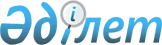 О внесении изменений и дополнений в некоторые законодательные акты Республики Казахстан по вопросам разграничения полномочий между органами государственного управленияЗакон Республики Казахстан от 13 июня 2013 года № 102-V      Примечание РЦПИ!

      Порядок введения в действие настоящего Закона РК см. ст.2

      Статья 1. Внести изменения и дополнения в следующие законодательные акты Республики Казахстан:



      1. В Гражданский процессуальный кодекс Республики Казахстан от 13 июля 1999 года (Ведомости Парламента Республики Казахстан, 1999 г., № 18, ст. 644; 2000 г., № 3-4, ст. 66; № 10, ст. 244; 2001 г., № 8, ст. 52; № 15-16, ст. 239; № 21-22, ст. 281; № 24, ст. 338; 2002 г., № 17, ст. 155; 2003 г., № 10, ст. 49; № 14, ст. 109; № 15, ст. 138; 2004 г., № 5, ст. 25; № 17, ст. 97; № 23, ст. 140; № 24, ст. 153; 2005 г., № 5, ст. 5; № 13, ст. 53; № 24, ст. 123; 2006 г., № 2, ст. 19; № 10, ст. 52; № 11, ст. 55; № 12, ст. 72; № 13, ст. 86; 2007 г., № 3, ст. 20; № 4, ст. 28; № 9, ст. 67; № 10, ст. 69; № 13, ст. 99; 2008 г., № 13-14, ст. 56; № 15-16, ст. 62; 2009 г., № 15-16, ст. 74;  № 17, ст. 81; № 24, ст. 127, 130; 2010 г., № 1-2, ст. 4; № 3-4, ст. 12; № 7, ст. 28, 32; № 17-18, ст. 111; № 22, ст. 130; № 24, ст. 151; 2011 г., № 1, ст. 9; № 2, ст. 28; № 5, ст. 43; № 6, ст. 50; № 14, ст. 117; № 16, ст. 128, 129; № 23, ст. 179; 2012 г., № 2, ст. 14; № 6, ст. 43, 44; № 8, ст. 64; № 13, ст. 91; № 14, ст. 93; № 21-22, ст. 124):



      1) статью 317-12 изложить в следующей редакции:

      «Статья 317-12. Подача заявления

      Заявление о выдворении иностранца или лица без гражданства за пределы Республики Казахстан за нарушение законодательства Республики Казахстан подается органами внутренних дел в суд по месту пребывания и (или) регистрации иностранца или лица без гражданства.»;



      2) часть третью статьи 317-15 изложить в следующей редакции:

      «3. Решение суда направляется для исполнения в органы внутренних дел.».

      2. В Кодекс Республики Казахстан об административных правонарушениях от 30 января 2001 года (Ведомости Парламента Республики Казахстан, 2001 г., № 5-6, ст. 24; № 17-18, ст. 241; № 21-22, ст. 281; 2002 г., № 4, ст. 33; № 17, ст. 155; 2003 г., № 1-2, ст. 3; № 4, ст. 25; № 5, ст. 30; № 11, ст. 56, 64, 68; № 14, ст. 109; № 15, ст. 122, 139; № 18, ст. 142; № 21-22, ст. 160; № 23, ст. 171; 2004 г., № 6, ст. 42; № 10, ст. 55; № 15, ст. 86; № 17, ст. 97; № 23, ст. 139, 140; № 24, ст. 153; 2005 г., № 5, ст. 5; № 7-8, ст. 19; № 9, ст. 26; № 13, ст. 53; № 14, ст. 58; № 17-18, ст. 72; № 21-22, ст. 86, 87; № 23, ст. 104; 2006 г., № 1, ст. 5; № 2, ст. 19, 20; № 3, ст. 22; № 5-6, ст. 31; № 8, ст. 45; № 10, ст. 52; № 11, ст. 55; № 12, ст. 72, 77; № 13, ст. 85, 86; № 15, ст. 92, 95; № 16, ст. 98, 102; № 23, ст. 141; 2007 г., № 1, ст. 4; № 2, ст. 16, 18; № 3, ст. 20, 23; № 4, ст. 28, 33; № 5-6, ст. 40; № 9, ст. 67; № 10, ст. 69; № 12, ст. 88; № 13, ст. 99; № 15, ст. 106; № 16, ст. 131; № 17, ст. 136, 139, 140; № 18, ст. 143, 144; № 19, ст. 146, 147; № 20, ст. 152; № 24, ст. 180; 2008 г., № 6-7, ст. 27; № 12, ст. 48, 51; № 13-14, ст. 54, 57, 58; № 15-16, ст. 62; № 20, ст. 88; № 21, ст. 97; № 23, ст. 114; № 24, ст. 126, 128, 129; 2009 г., № 2-3, ст. 7, 21; № 9-10, ст. 47, 48; № 13-14, ст. 62, 63; № 15-16, ст. 70, 72, 73, 74, 75, 76; № 17, ст. 79,  80, 82; № 18, ст. 84, 86; № 19, ст. 88; № 23, ст. 97, 115, 117; № 24, ст. 121, 122, 125, 129, 130, 133, 134; 2010 г., № 1-2, ст. 1, 4, 5; № 5, ст. 23; № 7, ст. 28, 32; № 8, ст. 41; № 9, ст. 44; № 11, ст. 58; № 13, ст. 67; № 15, ст. 71; № 17-18, ст. 112, 114; № 20-21, ст. 119; № 22, ст. 128, 130; № 24, ст. 146, 149; 2011 г., № 1, ст. 2, 3, 7, 9; № 2, ст. 19, 25, 26, 28; № 3, ст. 32; № 6, ст. 50; № 8, ст. 64; № 11, ст. 102; № 12, ст. 111; № 13, ст. 115, 116; № 14, ст. 117; № 16, ст. 128, 129; № 17, ст. 136; № 19, ст. 145; № 21, ст. 161; № 24, ст. 196; 2012 г., № 1, ст. 5; № 2, ст. 9, 11, 13, 14, 16; № 3, ст. 21, 22, 25, 26, 27; № 4, ст. 32; № 5, ст. 35, 36; № 8, ст. 64; № 10, ст. 77; № 12, ст. 84, 85; № 13, ст. 91; № 14, ст. 92, 93, 94; № 15, ст. 97; № 20, ст. 121; № 23-24, ст. 125; 2013 г., № 1, ст. 2, 3; № 2, ст. 10, 11, 13; № 4, ст. 21):



      1) в оглавлении заголовок статьи 560-1 изложить в следующей редакции:

      «Статья 560-1. Уполномоченный орган в области регулирования зернового рынка»;



      2) в статье 543:



      часть первую:



      после слов «446 (частью первой),» дополнить словами «447-1 (частью второй), 447-3,»;



      после слов «466 (частью первой),» дополнить цифрами «467-1,»;



      в части второй:



      подпункт 6) после слов «464-1 (частью третьей),» дополнить словами «467-1 (частью второй),»;



      подпункт 7):



      после цифр «247,» дополнить словами «447-1 (частью второй), 447-3,»;



      после слов «466 (частью первой),» дополнить словами «467-1 (частью первой),»;



      3) в статье 548: 



      в части первой:



      цифры «247,» исключить;



      цифры «447-1, 447-2, 447-3,» заменить словами «447-1 (частью первой), 447-2,»;



      в абзаце третьем части второй:



      цифры «247,» исключить; 



      цифры «447-1, 447-2, 447-3,» заменить словами «447-1 (частью первой), 447-2,»;



      4) заголовок и часть первую статьи 560-1 изложить в следующей редакции:

      «Статья 560-1. Уполномоченный орган в области регулирования

                     зернового рынка

      1. Уполномоченный орган в области регулирования зернового рынка и его территориальные органы рассматривают дела об административных правонарушениях, предусмотренные статьями 186, 309-1 (частями второй, третьей, четвертой), 357-2 (частью первой) настоящего Кодекса.»;



      5) в статье 576-4:



      в части первой слова «309-4 (частями четвертой, пятой, шестой, седьмой)» заменить словами «309-2 (частями первой – третьей), 309-4 (частями первой – седьмой)»;



      в части второй слова «309-4 (частями четвертой, пятой, шестой, седьмой)» заменить словами «309-2 (частями первой – третьей), 309-4 (частями первой – седьмой)»;



      6) в подпункте 1) части первой статьи 636:



      в абзаце восемнадцатом слова «309-2 (часть четвертая),» исключить;



      в абзаце двадцать девятом цифры «357-1,» исключить;



      абзац пятьдесят пятый:



      после слов «309-1 (частями седьмой, восьмой),» дополнить словами «309-2 (часть четвертая),»;



      после цифр «346 – 352» дополнить цифрами «, 374-1, 375»;



      абзац шестидесятый изложить в следующей редакции:

      «уполномоченного государственного органа в сфере религиозной деятельности (статья 375 (части вторая, шестая и девятая (когда эти нарушения совершены должностными лицами центральных государственных органов);». 

      3. В Земельный кодекс Республики Казахстан от 20 июня 2003 года (Ведомости Парламента Республики Казахстан, 2003 г., № 13, ст. 99; 2005 г., № 9, ст. 26; 2006 г., № 1, ст. 5; № 3, ст. 22; № 11, ст. 55; № 12, ст. 79, 83; № 16, ст. 97; 2007 г., № 1, ст. 4; № 2, ст. 18; № 14, ст. 105; № 15, ст. 106, 109; № 16, ст. 129; № 17, ст. 139; № 18, ст. 143; № 20, ст. 152; № 24, ст. 180; 2008 г., № 6-7, ст. 27; № 15-16, ст. 64; № 21, ст. 95; № 23, ст. 114; 2009 г., № 2-3, ст. 18; № 13-14, ст. 62; № 15-16, ст. 76; № 17, ст. 79; № 18, ст. 84, 86; 2010 г., № 5, ст. 23; № 24, ст. 146; 2011 г., № 1, ст. 2; № 5, ст. 43; № 6, ст. 49, 50; № 11, ст. 102; № 12, ст. 111; № 13, ст. 114; № 15, ст. 120; 2012 г., № 1, ст. 5; № 2, ст. 9, 11; № 3, ст. 27; № 4, ст. 32; № 5, ст. 35; № 8, ст. 64; № 11, ст. 80; № 14, ст. 95; № 15, ст. 97; № 21-22, ст. 124; 2013 г., № 1, ст. 3):



      1) часть вторую пункта 2 статьи 8 исключить;



      2) в статье 14:



      пункт 1 дополнить подпунктами 1-1), 1-2) и 7-1) следующего содержания:

      «1-1) реализация государственной политики в области регулирования земельных отношений; 

      1-2) осуществление координации и методического руководства местных исполнительных органов в области регулирования земельных отношений;»;

      «7-1) утверждение классификатора целевого назначения земель на основе проектов (схем) зонирования земель;»;



      подпункт 2) пункта 2 исключить;



      3) в статье 14-1:



      пункт 1:



      дополнить подпунктом 1-1) следующего содержания:

      «1-1) реализация государственной политики в области регулирования земельных отношений;»;



      дополнить подпунктом 14-1) следующего содержания:

      «14-1) выявление земель, неиспользуемых и используемых с нарушением законодательства Республики Казахстан, с предоставлением информации по данным нарушениям в территориальные органы по управлению земельными ресурсами области, города республиканского значения, столицы;»;



      в пункте 2:



      дополнить подпунктом 1-1) следующего содержания:

      «1-1) реализация государственной политики в области регулирования земельных отношений;»;



      подпункт 20) изложить в следующей редакции:

      «20) выявление земель, неиспользуемых и используемых с нарушением законодательства Республики Казахстан, в том числе не по назначению, с предоставлением информации по данным нарушениям в территориальные органы по управлению земельными ресурсами области, города республиканского значения, столицы.»;



      пункт 3 дополнить подпунктами 1-1) и 18-1) следующего содержания:

      «1-1) реализация государственной политики в области регулирования земельных отношений;»;

      «18-1) выявление земель, неиспользуемых и используемых с нарушением законодательства Республики Казахстан, с предоставлением информации по данным нарушениям в территориальные органы по управлению земельными ресурсами области, города республиканского значения, столицы;»;



      4) в статье 16:



      подпункт 10) пункта 1 изложить в следующей редакции:

      «10) осуществление координации и руководства деятельностью районных, городских (областного значения) исполнительных органов в части использования и охраны земельных ресурсов;»;



      подпункт 5) пункта 2 исключить;



      5) подпункт 9) статьи 17 исключить;



      6) подпункт 9) статьи 18 исключить.

      4. В Лесной кодекс Республики Казахстан от 8 июля 2003 года (Ведомости Парламента Республики Казахстан, 2003 г., № 16, ст. 140; 2004 г., № 23, ст. 142; 2006 г., № 3, ст. 22; № 16, ст. 97; 2007 г., № 1, ст. 4; № 2, ст. 18; № 3, ст. 20; 2008 г., № 23, ст. 114; 2009 г., № 18, ст. 84; 2010 г., № 5, ст. 23; 2011 г., № 1, ст. 2, 3; № 11, ст. 102; 2012 г., № 2, ст. 14; № 3, ст. 27; № 14, ст. 92, 95; № 15, ст. 97): 



      в статье 13:



      в пункте 1:



      подпункт 7) исключить;



      подпункт 18-1) изложить в следующей редакции:

      «18-1) осуществляет координацию и методическое руководство местных исполнительных органов областей, городов республиканского значения, столицы, ведающих лесным хозяйством, а также лесных учреждений и природоохранных организаций по вопросам охраны, защиты, пользования лесным фондом, воспроизводства лесов и лесоразведения;»;



      подпункт 10) пункта 2 исключить.

      5. В Водный кодекс Республики Казахстан от 9 июля 2003 года (Ведомости Парламента Республики Казахстан, 2003 г., № 17, ст. 141; 2004 г., № 23, ст. 142; 2006 г., № 1, ст. 5; № 3, ст. 22; № 15, ст. 95; 2007 г., № 1, ст. 4; № 2, ст. 18; № 19, ст. 147; № 24, ст. 180; 2008 г., № 6-7, ст. 27; № 23, ст. 114; № 24, ст. 129; 2009 г., № 2-3, ст. 15; № 15-16, ст. 76; № 18, ст. 84; 2010 г., № 1-2, ст. 5; № 5, ст. 23; № 24, ст. 146; 2011 г., № 1, ст. 2, 7; № 5, ст. 43; № 6, ст. 50; № 11, ст. 102; № 16, ст. 129; 2012 г., № 3, ст. 27; № 14, ст. 92; № 15, ст. 97; № 21-22, ст. 124):



      1) в статье 1: 



      дополнить подпунктом 6-1) следующего содержания:

      «6-1) гидромелиоративные мероприятия – регулирование водного режима почв с помощью гидромелиоративных систем, а также отдельно расположенных гидротехнических сооружений;»;



      подпункт 16) после слова «мероприятия» дополнить словами «(агролесомелиоративные, агротехнические, гидромелиоративные, химические)»; 



      2) в подпункте 5) статьи 36 слова «подаче воды сельскохозяйственным товаропроизводителям и» исключить;



      3) в пункте 1 статьи 37:



      дополнить подпунктом 1-1) следующего содержания:

      «1-1) осуществляет координацию и методическое руководство местных исполнительных органов в области использования и охраны водного фонда, водоснабжения и водоотведения вне пределов населенных пунктов;»;



      подпункты 8) и 24) исключить;



      4) статью 37-1 дополнить подпунктом 1-1) следующего содержания:

      «1-1) осуществляет координацию и методическое руководство местных исполнительных органов в области использования и охраны водного фонда, водоснабжения и водоотведения в пределах населенных пунктов;»;



      5) статью 39 дополнить подпунктом 1-2) следующего содержания:

      «1-2) реализуют государственную политику в области использования и охраны водного фонда, водоснабжения и водоотведения;»;



      6) пункт 1 статьи 95-1 изложить в следующей редакции:

      «1. Гидромелиорация земель производится с целью улучшения состояния засушливых, засоленных, заболоченных, излишне увлажненных земель, состояние которых зависит от воздействия воды.»;



      7) в статье 135:



      в пункте 1:



      в подпункте 5) слова «доставке воды сельскохозяйственным товаропроизводителям и» исключить;



      подпункт 8) исключить;



      абзац первый пункта 2 изложить в следующей редакции: 

      «2. Основными принципами инвестиционной политики по рациональному использованию и охране водного фонда, гидромелиорации орошаемых земель, безопасности водохозяйственных систем и сооружений являются:».

      6. В Экологический кодекс Республики Казахстан от 9 января 2007 года (Ведомости Парламента Республики Казахстан, 2007 г., № 1, ст. 1; № 20, ст. 152; 2008 г., № 21, ст. 97; № 23, ст. 114; 2009 г., № 11-12, ст. 55; № 18, ст. 84; № 23, ст. 100; 2010 г., № 1-2, ст. 5; № 5, ст. 23; № 24, ст. 146; 2011 г., № 1, ст. 2, 3, 7; № 5, ст. 43; № 11, ст. 102; № 12, ст. 111; № 16, ст. 129; № 21, ст. 161; 2012 г., № 3, ст. 27; № 8, ст. 64; № 14, ст. 92, 95; № 15, ст. 97; № 21-22, ст. 124):



      1) в оглавлении заголовок статьи 17-1 исключить;



      2) в статье 1:



      в абзаце первом слова «1. В настоящем» заменить словами «В настоящем»;



      подпункт 16) исключить; 



      в подпункте 47) слова «по вопросам разработки и реализации государственной политики» исключить;



      3) статью 17 дополнить подпунктами 1-2), 1-3), 1-4), 1-5), 1-6) и 1-7) следующего содержания:

      «1-2) реализует государственную политику в области охраны окружающей среды;

      1-3) реализует государственную политику и осуществляет межотраслевую координацию в области обращения с коммунальными отходами;

      1-4) разрабатывает и утверждает в пределах компетенции нормативно-техническую документацию в области обращения с коммунальными отходами;

      1-5) организует методическое обеспечение в области обращения с коммунальными отходами;

      1-6) организует проведение прикладных научно-исследовательских и опытно-конструкторских работ в области обращения с коммунальными отходами;

      1-7) разрабатывает типовые правила расчета норм образования и накопления коммунальных отходов;»;



      4) статью 17-1 исключить; 



      5) статью 20 дополнить подпунктами 1-1) и 1-2) следующего содержания:

      «1-1) реализуют государственную политику в области охраны окружающей среды;

      1-2) заключают в пределах компетенции соглашения и меморандумы в области охраны окружающей среды;».

      7. В Трудовой кодекс Республики Казахстан от 15 мая 2007 года (Ведомости Парламента Республики Казахстан, 2007 г., № 9, ст. 65; № 19, ст. 147; № 20, ст. 152; № 24, ст. 178; 2008 г., № 21, ст. 97; № 23, ст. 114; 2009 г., № 8, ст. 44; № 9-10, ст. 50; № 17, ст. 82; № 18, ст. 84; № 24, ст. 122, 134; 2010 г., № 5, ст. 23; № 10, ст. 48; № 24, ст. 146, 148; 2011 г., № 1, ст. 2, 3; № 11, ст. 102; № 16, ст. 128; 2012 г., № 3, ст. 26; № 4, ст. 32; № 5, ст. 41; № 6, ст. 45; № 13, ст. 91; № 14, ст. 92; № 15, ст. 97; № 21-22, ст. 123; 2013 г., № 2, ст. 13; № 3, ст. 15; Закон Республики Казахстан от 21 мая 2013 года «О внесении изменений и дополнений в некоторые законодательные акты Республики Казахстан по вопросам персональных данных и их защиты», опубликованный в газетах «Егемен Қазақстан» и «Казахстанская правда» 25 мая 2013 г.): 



      1) в оглавлении заголовок статьи 17 изложить в следующей редакции:

      «Статья 17. Компетенция местного органа по инспекции труда»;



      2) подпункты 22) и 23) пункта 1 статьи 1 изложить в следующей редакции: 

      «22) уполномоченный государственный орган по труду – центральный исполнительный орган, осуществляющий руководство и межотраслевую координацию в сфере трудовых отношений в соответствии с законодательством Республики Казахстан;

      23) местный орган по инспекции труда – структурное подразделение местных исполнительных органов области, города республиканского значения, столицы, осуществляющее в пределах соответствующей административно-территориальной единицы полномочия в сфере трудовых отношений в соответствии с законодательством Республики Казахстан;»;



      3) пункт 8 статьи 12 изложить в следующей редакции:

      «8. В случае если изданный акт работодателя содержит положения, нарушающие либо ухудшающие права и гарантии работников, предусмотренные настоящим Кодексом, трудовым, коллективным договорами, соглашениями, он может быть обжалован в местный орган по инспекции труда либо в суд.»;



      4) в статье 16:



      подпункт 3) изложить в следующей редакции:

      «3) организует государственный контроль за соблюдением трудового законодательства Республики Казахстан, в том числе требования по безопасности и охране труда, законодательства Республики Казахстан о занятости населения, а также координирует деятельность и осуществляет проверку деятельности местного органа по инспекции труда;»;



      дополнить подпунктами 3-1), 3-2), 3-3) и 21-1) следующего содержания:

      «3-1) осуществляет координацию и методическое руководство местных исполнительных органов в области регулирования трудовых отношений; 

      3-2) запрашивает необходимую информацию от местных органов по инспекции труда по вопросам трудовых отношений;

      3-3) согласовывает назначение главного государственного инспектора труда области, города республиканского значения, столицы;»;

      «21-1) создает комиссию для расследования групповых несчастных случаев при гибели от трех до пяти человек;»;



      подпункт 25) изложить в следующей редакции:

      «25) разрабатывает и утверждает формы обязательной ведомственной отчетности, проверочных листов, критерии оценки степени риска в соответствии с Законом Республики Казахстан «О государственном контроле и надзоре в Республике Казахстан»;»;



      5) статью 17 изложить в следующей редакции:

      «Статья 17. Компетенция местного органа по инспекции труда

      Местный орган по инспекции труда:

      1) осуществляет государственный контроль за соблюдением трудового законодательства Республики Казахстан, требований по безопасности и охране труда; 

      2) осуществляет мониторинг коллективных договоров, представленных работодателями; 

      3) проводит анализ причин производственного травматизма, профессиональных заболеваний, профессиональных отравлений и разрабатывает предложения по их профилактике; 

      4) расследует несчастные случаи на производстве в порядке, установленном законодательством Республики Казахстан; 

      5) проводит проверку знаний у руководящих работников и лиц, ответственных за обеспечение безопасности и охраны труда у работодателей;

      6) участвует в составе приемочной комиссии по приемке в эксплуатацию объектов производственного назначения; 

      7) взаимодействует с полномочными представителями работников и работодателей по вопросам совершенствования нормативов безопасности и охраны труда; 

      8) рассматривает обращения работников, работодателей и их представителей по вопросам безопасности и охраны труда;

      9) осуществляет мониторинг аттестации производственных объектов по условиям труда;

      10) разрабатывает и утверждает планы проверок в соответствии с Законом Республики Казахстан «О государственном контроле и надзоре в Республике Казахстан»;

      11) представляет в уполномоченный государственный орган по труду периодические отчеты, а также результаты мониторинга состояния безопасности и охраны труда на базе информационной системы по охране труда и безопасности; 

      12) предоставляет необходимую информацию по трудовым отношениям в уполномоченный государственный орган по труду.»;



      6) статью 18 дополнить подпунктом 1-1) следующего содержания:

      «1-1) реализуют государственную политику в области регулирования трудовых отношений;»;



      7) подпункт 21) пункта 1 статьи 22 изложить в следующей редакции:

      «21) на обращение в уполномоченный государственный орган по труду и (или) в местный орган по инспекции труда о проведении обследования условий безопасности и охраны труда на рабочем месте, а также на представительное участие в проверке и рассмотрении вопросов, связанных с улучшением условий, безопасности и охраны труда;»;



      8) подпункт 22) пункта 2 статьи 23 изложить в следующей редакции:

      «22) беспрепятственно допускать должностных лиц уполномоченного государственного органа по труду и местного органа по инспекции труда, представителей работников, общественных инспекторов по охране труда для проведения проверок состояния безопасности, условий и охраны труда в организациях и соблюдения законодательства Республики Казахстан о безопасности и охране труда, а также для расследования несчастных случаев на производстве и профессиональных заболеваний;»;



      9) пункт 3 статьи 147 изложить в следующей редакции:

      «3. Информация о приеме на работу лиц и (или) прекращении трудовых отношений с лицами, не являющимися местными жителями, предоставляется работодателем в органы внутренних дел в течение месяца. Порядок и форма предоставления информации определяются Министерством внутренних дел.»;



      10) пункт 9 статьи 282 изложить в следующей редакции:

      «9. Подписанный сторонами коллективный договор работодатель обязан в месячный срок со дня подписания представить в местный орган по инспекции труда для мониторинга.»;



      11) статьи 307 и 309 изложить в следующей редакции: 

      «Статья 307. Государственное управление, контроль и надзор в

                   области безопасности и охраны труда

      Государственное управление, контроль и надзор в области безопасности и охраны труда осуществляются Правительством Республики Казахстан, уполномоченным государственным органом по труду, местным органом по инспекции труда и иными уполномоченными государственными органами в соответствии с их компетенцией.»;

      «Статья 309. Мониторинг и оценка рисков в сфере безопасности и

                   охраны труда

      В целях комплексной оценки условий труда на рабочих местах, снижения производственного травматизма и предупреждения несчастных случаев на производстве уполномоченный государственный орган по труду и местный орган по инспекции труда организуют мониторинг и оценку рисков в сфере безопасности и охраны труда.»;



      12) подпункт 3) статьи 314 изложить в следующей редакции:

      «3) обращение в уполномоченный государственный орган по труду и (или) в местный орган по инспекции труда о проведении обследования условий и охраны труда на его рабочем месте;»;



      13) подпункты 7) и 10-1) пункта 1 статьи 317 изложить в следующей редакции:

      «7) предоставлять уполномоченному государственному органу по труду и местному органу по инспекции труда, представителям работников по их письменному запросу необходимую информацию о состоянии условий, безопасности и охраны труда, включая информацию об аттестации производственных объектов по условиям труда в организациях;»;

      «10-1) представлять в месячный срок на бумажном и электронном носителях результаты аттестации производственных объектов по условиям труда соответствующему местному органу по инспекции труда;»;



      14) пункт 4 статьи 322 изложить в следующей редакции:

      «4. О каждом несчастном случае пострадавший или очевидец обязан незамедлительно сообщить работодателю или организатору работ. Ответственные должностные лица организаций здравоохранения не позднее двух рабочих дней должны информировать работодателей и местный орган по инспекции труда о каждом случае первичного обращения с травмой или иным повреждением здоровья работников на производстве, а также о случаях острого профессионального заболевания (отравления) – государственный орган в области санитарно-эпидемиологического благополучия населения.»; 



      15) подпункт 1) части первой пункта 2 статьи 323 изложить в следующей редакции:

      «1) в местный орган по инспекции труда;»;



      16) пункт 1 статьи 325 изложить в следующей редакции:

      «1. Специальное расследование несчастного случая проводится комиссией, создаваемой местным органом по инспекции труда, в следующем составе:

      председатель – государственный инспектор труда; 

      члены – работодатель и представитель работников.»;



      17) пункт 2 статьи 328 изложить в следующей редакции:

      «2. К государственным инспекторам труда относятся: 

      1) Главный государственный инспектор труда Республики Казахстан – должностное лицо уполномоченного государственного органа по труду;

      2) главные государственные инспекторы труда – должностные лица уполномоченного государственного органа по труду; 

      3) главный государственный инспектор труда области, города республиканского значения, столицы – руководитель местного органа по инспекции труда области, города республиканского значения, столицы;

      4) государственные инспекторы труда – должностные лица местного органа по инспекции труда области, города республиканского значения, столицы.»;



      18) пункт 2 статьи 335 изложить в следующей редакции:

      «2. Главный государственный инспектор труда Республики Казахстан или главный государственный инспектор труда области, города республиканского значения, столицы вправе до вынесения решения по заявлению (жалобе) физических и (или) юридических лиц на действия (бездействие) или акты приостановить исполнение, отменить либо отозвать акты нижестоящего государственного инспектора труда.».

      8. В Бюджетный кодекс Республики Казахстан от 4 декабря 2008 года (Ведомости Парламента Республики Казахстан, 2008 г., № 21, ст. 93; 2009 г., № 23, ст. 112; № 24, ст. 129; 2010 г., № 5, ст. 23; № 7, ст. 29, 32; № 15, ст. 71; № 24, ст. 146, 149, 150; 2011 г., № 2, ст. 21, 25; № 4, ст. 37; № 6, ст. 50; № 7, ст. 54; № 11, ст. 102; № 13, ст. 115; № 15, ст. 125; № 16, ст. 129; № 20, ст. 151; № 24, ст. 196; 2012 г., № 1, ст. 5; № 2, ст. 16; № 3, ст. 21; № 4, ст. 30, 32; № 5, ст. 36, 41; № 8, ст. 64; № 13, ст. 91; № 14, ст. 94; № 18-19, ст. 119; № 23-24, ст. 125; 2013 г., № 2, ст. 13; Закон Республики Казахстан от 15 апреля 2013 года «О внесении изменений и дополнений в некоторые законодательные акты Республики Казахстан по вопросам государственных услуг», опубликованный в газетах «Егемен Қазақстан» и «Казахстанская правда» 20 апреля 2013 г.):



      1) в пункте 1 статьи 3:



      подпункт 14-1) исключить;



      подпункт 55) изложить в следующей редакции:

      «55) центральный уполномоченный орган по государственному планированию – центральный исполнительный орган, осуществляющий руководство и межотраслевую координацию в области стратегического, экономического и бюджетного планирования, выработки и формирования  бюджетной политики;»;



      2) пункт 1 статьи 23 дополнить подпунктом 4) следующего содержания:

      «4) в виде целевых трансфертов, передаваемых из Национального фонда Республики Казахстан в республиканский бюджет на цели, определяемые Президентом Республики Казахстан.»;



      3) пункты 3 и 4 статьи 26 изложить в следующей редакции:

      «3. Единая бюджетная классификация составляется на основе законодательных актов Республики Казахстан, указов Президента Республики Казахстан, постановлений Правительства Республики Казахстан, решений маслихата области, города республиканского значения, столицы, района и города областного значения в порядке, определяемом центральным уполномоченным органом по государственному планированию.

      4. Единая бюджетная классификация разрабатывается и утверждается центральным уполномоченным органом по государственному планированию.»;



      4) пункт 3 статьи 30 изложить в следующей редакции:

      «3. Структура специфик экономической классификации расходов бюджета разрабатывается и утверждается центральным уполномоченным органом по государственному планированию.»;



      5) пункты 3 и 5 статьи 31 изложить в следующей редакции:

      «3. Структурные и территориальные подразделения государственных органов не могут быть администраторами бюджетных программ, за исключением органов внутренних дел и территориальных органов уполномоченных органов в области чрезвычайных ситуаций природного и техногенного характера, Гражданской обороны области, города республиканского значения, столицы, которые являются администраторами областных бюджетных программ, бюджетных программ города республиканского значения, столицы.»;

      «5. Администраторы местных бюджетных программ определяются исходя из базовой структуры местного государственного управления, утверждаемой Правительством Республики Казахстан, и схемы управления соответствующей административно-территориальной единицей в порядке, установленном законодательством Республики Казахстан.»;



      6) в статье 32:



      часть вторую пункта 2 изложить в следующей редакции:

      «Администраторы бюджетных программ, не разрабатывающие стратегические планы, разрабатывают бюджетные программы с объемами планируемых бюджетных средств на плановый период, показателями результативности и эффективности в порядке, определяемом центральным уполномоченным органом по государственному планированию.»;



      пункт 6 изложить в следующей редакции:

      «6. Порядок разработки бюджетных программ (подпрограмм) и требования к их содержанию определяются центральным уполномоченным органом по государственному планированию.»;



      7) пункт 5 статьи 39-1 изложить в следующей редакции:

      «5. Планирование расходов по бюджетным программам, направленным на вложение целевого вклада, осуществляется посредством составления бюджетной заявки в соответствии с порядком, установленным центральным уполномоченным органом по государственному планированию.»;



      8) часть четвертую статьи 41-1 изложить в следующей редакции:

      «Перечень и объем условно финансируемых расходов формируются центральным уполномоченным органом по государственному планированию, рассматриваются Республиканской бюджетной комиссией и одобряются в составе прогноза социально-экономического развития. Условно  финансируемые расходы в республиканском бюджете на плановый период предусматриваются по отдельной распределяемой бюджетной программе, администрируемой центральным уполномоченным органом по государственному планированию.»;



      9) пункт 12-1 статьи 46 изложить в следующей редакции:

      «12-1. Администратор бюджетной программы вышестоящего бюджета не заключает соглашение о результатах по целевым трансфертам, предоставляемым из вышестоящего бюджета нижестоящему бюджету, с соответствующим местным исполнительным органом по целевым трансфертам на развитие, направленным на реализацию особо важных и требующих оперативной реализации задач, указанных в подпункте 2-1) части второй пункта 2 статьи 79 настоящего Кодекса, до представления центральному уполномоченному органу по государственному планированию документации в соответствии с требованиями статей 154 и 156 настоящего Кодекса в течение шести месяцев со дня положительного предложения Республиканской бюджетной комиссии.»;



      10) в пункте 1 статьи 53:



      абзац семнадцатый подпункта 2) изложить в следующей редакции:

      «реализация миграционных мероприятий;»;



      подпункт 6) дополнить абзацем четырнадцатым следующего содержания:

      «реализация миграционной политики;»;



      в подпункте 7):



      абзац четвертый изложить в следующей редакции:

      «проведение социально значимых мероприятий республиканского и международного значения в сфере культуры и государственной молодежной политики;»;



      дополнить абзацем пятнадцатым следующего содержания:

      «повышение квалификации и переподготовка работников организаций культуры на республиканском уровне;»;



      11) в пункте 1 статьи 54:



      подпункт 5) дополнить абзацем четвертым следующего содержания:

      «реализация миграционных мероприятий на местном уровне;»;



      подпункт 7) дополнить абзацем четвертым следующего содержания:

      «проведение социально значимых мероприятий местного значения в сфере культуры;»;



      подпункт 11) дополнить абзацем третьим следующего содержания:

      «государственная поддержка индустриально-инновационной деятельности;»;



      12) в пункте 1 статьи 55:



      подпункт 5) дополнить абзацем одиннадцатым следующего содержания:

      «реализация миграционных мероприятий на местном уровне;»;



      подпункт 7) дополнить абзацем пятым следующего содержания:

      «проведение социально значимых мероприятий местного значения в сфере культуры;»;



      подпункт 11) дополнить абзацем третьим следующего содержания:

      «государственная поддержка индустриально-инновационной деятельности;»;



      13) пункт 5 статьи 56 дополнить подпунктами 16) и 17) следующего содержания:

      «16) обеспечение занятости населения на местном уровне;

      17) проведение физкультурно-оздоровительных и спортивных мероприятий на местном уровне.»;



      14) пункт 2 статьи 59 изложить в следующей редакции:

      «2. Рабочими органами бюджетных комиссий являются соответственно центральный и местный уполномоченные органы по государственному планированию.»;



      15) пункт 3 статьи 60 изложить в следующей редакции:

      «3. Центральный уполномоченный орган по государственному планированию осуществляет методологическое руководство по государственному и бюджетному планированию, а также вырабатывает предложения по совершенствованию систем государственного и бюджетного планирования.»;



      16) в статье 61:



      пункты 5, 6, 7 и 7-1 исключить;



      пункт 8 изложить в следующей редакции:

      «8. Порядок и сроки разработки прогноза социально-экономического развития определяются Правительством Республики Казахстан.»;



      17) в статье 64:



      пункт 1 изложить в следующей редакции:

      «1. Республиканский бюджет ежегодно разрабатывается на плановый период центральным уполномоченным органом по государственному планированию с учетом прогноза социально-экономического развития.»;



      в пункте 2 слова «центральные уполномоченные органы по государственному и бюджетному планированию» заменить словами «центральный уполномоченный орган по государственному планированию»;



      18) пункты 1 и 3 статьи 65 изложить в следующей редакции:

      «1. Прогнозирование поступлений в государственный и республиканский бюджеты, в Национальный фонд Республики Казахстан по категориям, классам и подклассам единой бюджетной классификации осуществляется центральным уполномоченным органом по государственному планированию с учетом прогноза социально-экономического развития.»;

      «3. Методика прогнозирования поступлений бюджета разрабатывается и утверждается центральным уполномоченным органом по государственному планированию.»;



      19) пункты 1 и 2 статьи 66 изложить в следующей редакции:

      «1. Для планирования расходов бюджета соответствующие администраторы бюджетных программ в срок до 15 мая текущего финансового года представляют в центральный или местный уполномоченные органы по государственному планированию проекты стратегических планов или проекты изменений и дополнений в стратегические планы и бюджетные заявки.

      2. Администраторы бюджетных программ, не разрабатывающие стратегические планы, представляют в центральный и местный уполномоченные органы по государственному планированию бюджетные заявки и проекты бюджетных программ.»;



      20) в статье 67:



      подпункты 4) и 6) пункта 6 изложить в следующей редакции:

      «4) прогноз поступлений и расходов денег от реализации государственными учреждениями товаров (работ, услуг), остающихся в их распоряжении, по форме, установленной центральным уполномоченным органом по государственному планированию;»;

      «6) другую необходимую информацию, запрашиваемую центральным и местным уполномоченными органами по государственному планированию.»;



      пункты 10 и 13 изложить в следующей редакции:

      «10. При несоответствии бюджетной заявки требованиям бюджетного законодательства Республики Казахстан по ее составлению и представлению центральный или местный уполномоченный орган по государственному планированию возвращает ее администратору бюджетной программы без рассмотрения.»;

      «13. Порядок составления и представления бюджетной заявки определяется центральным уполномоченным органом по государственному планированию.»;



      21) в статье 68:



      пункты 1, 2 и 3 изложить в следующей редакции:

      «1. Центральный и местные уполномоченные органы по государственному планированию с учетом результатов анализа исполнения бюджета за отчетный финансовый год рассматривают:

      1) проекты стратегических планов или проекты изменений и дополнений в стратегические планы на предмет их соответствия стратегическим и программным документам, прогнозу социально-экономического развития страны, бюджетному и иному законодательству Республики Казахстан;

      2) бюджетные заявки администраторов бюджетных программ на предмет их соответствия бюджетному и иному законодательству Республики Казахстан, прогнозу социально-экономического развития, действующим натуральным нормам и проектам стратегических планов или проектам изменений и дополнений в стратегические планы;

      3) показатели бюджетных программ, представленных в составе проектов стратегических планов или проектов изменений и дополнений в стратегические планы на предмет их взаимосвязи со стратегическими целями, с задачами стратегических направлений;

      4) показатели результативности и эффективности, представленные в проектах бюджетных программ администраторов бюджетных программ, не разрабатывающих стратегические планы, на предмет их соответствия функциям, полномочиям, направлениям деятельности администратора бюджетных программ.

      2. Центральный и местные уполномоченные органы по государственному планированию по итогам рассмотрения проектов стратегических планов или проектов изменений и дополнений в стратегические планы, бюджетных заявок, проектов бюджетных программ администраторов бюджетных программ, не разрабатывающих стратегические планы, формируют заключения по расходам администраторов бюджетных программ и направляют на рассмотрение соответствующей бюджетной комиссии.

      3. Разногласия между администраторами бюджетных программ и центральным или местным уполномоченными органами по государственному планированию рассматриваются соответствующей бюджетной комиссией.

      Соответствующая бюджетная комиссия рассматривает материалы, указанные в пунктах 1 и 2 настоящей статьи, и вырабатывает по ним предложения.»;



      абзац первый пункта 4 изложить в следующей редакции:

      «4. Центральный и местный уполномоченные органы по государственному планированию рассматривают:»;



      пункты 5 и 6 изложить в следующей редакции:

      «5. Администраторы бюджетных программ в соответствии с предложениями бюджетной комиссии представляют в центральный и местный уполномоченные органы по государственному планированию доработанные проекты стратегических планов или проекты изменений и дополнений в стратегические планы и бюджетные заявки.

      6. Администраторы бюджетных программ, не разрабатывающие стратегические планы, представляют в центральный и местные уполномоченные органы по государственному планированию доработанные проекты бюджетных программ и бюджетные заявки.»;



      в части первой пункта 7 слова «, центральным уполномоченным органом по бюджетному планированию» исключить;



      пункт 8 изложить в следующей редакции:

      «8. Администраторы республиканских бюджетных программ в соответствии с предложениями Республиканской бюджетной комиссии представляют в центральный уполномоченный орган по государственному планированию доработанные бюджетные заявки, проекты стратегических планов или проекты изменений и дополнений в стратегические планы.

      Администраторы республиканских бюджетных программ, не разрабатывающие стратегические планы, представляют в центральный уполномоченный орган по государственному планированию доработанные проекты бюджетных программ.»;



      22) пункты 1 и 6 статьи 71 изложить в следующей редакции:

      «1. Центральный уполномоченный орган по государственному планированию составляет проект республиканского бюджета и вносит его на рассмотрение Республиканской бюджетной комиссии.»;

      «6. Центральный уполномоченный орган по государственному планированию не позднее 15 августа текущего финансового года представляет проект закона о республиканском бюджете на рассмотрение в Правительство Республики Казахстан.»;



      23) часть первую пункта 3 статьи 74 изложить в следующей редакции:

      «3. В случае если Парламентом Республики Казахстан до 1 декабря текущего года не будет принят закон о республиканском бюджете, Президент Республики Казахстан вправе издать указ о республиканском финансовом плане на первый квартал очередного финансового года, который действует до утверждения Парламентом Республики Казахстан закона о республиканском бюджете. Проект указа Президента Республики Казахстан о республиканском финансовом плане на первый квартал очередного финансового года, а также проект постановления Правительства Республики Казахстан о его реализации разрабатываются центральным уполномоченным органом по государственному планированию.»;



      24) часть третью пункта 1 статьи 79 изложить в следующей редакции:

      «Проекты постановлений Правительства Республики Казахстан и местных исполнительных органов о реализации закона о республиканском бюджете и реализации решения маслихата о местном бюджете разрабатываются соответственно центральным и местным уполномоченными органами по государственному планированию.»;



      25) пункт 3 статьи 80 изложить в следующей редакции:

      «3. Чрезвычайный государственный бюджет разрабатывается центральным уполномоченным органом по государственному планированию и утверждается указом Президента Республики Казахстан в порядке, установленном законодательством Республики Казахстан.»;



      26) в статье 81:



      пункты 2 и 3 изложить в следующей редакции:

      «2. При введении Президентом Республики Казахстан чрезвычайного или военного положения соответствующие государственные органы вносят в центральный уполномоченный орган по государственному планированию бюджетные заявки по финансированию мероприятий, осуществляемых в период действия чрезвычайного или военного положения.

      3. Центральный уполномоченный орган по государственному планированию составляет перечень и объемы бюджетных программ для финансирования мероприятий чрезвычайного или военного положения и вносит их на рассмотрение Республиканской бюджетной комиссии.»;



      абзац первый пункта 4 изложить в следующей редакции:

      «4. После одобрения Республиканской бюджетной комиссией указанных в пункте 3 настоящей статьи перечней и объемов бюджетных программ центральный уполномоченный орган по государственному планированию составляет проект указа Президента Республики Казахстан  о чрезвычайном государственном бюджете. К проекту указа Президента Республики Казахстан о чрезвычайном государственном бюджете прилагаются:»;



      27) пункт 2 статьи 92 изложить в следующей редакции:

      «2. Распределение поступлений осуществляется на основании утверждаемой центральным уполномоченным органом по государственному планированию таблицы распределения поступлений бюджета между уровнями бюджетов и контрольным счетом наличности Национального фонда Республики Казахстан, нормативов распределения доходов между областным бюджетом и его районными (городов областного значения) бюджетами, устанавливаемых решением областного маслихата, а также перечня организаций нефтяного сектора.»;



      28) в статье 96:



      часть третью пункта 1 изложить в следующей редакции:

      «Государственное учреждение не принимает обязательства по бюджетным инвестиционным проектам, включенным в перечень, указанный в  подпункте 2-1) части второй пункта 2 статьи 79 настоящего Кодекса, до представления центральному уполномоченному органу по государственному планированию документации в соответствии с пунктом 2 статьи 154 настоящего Кодекса в течение шести месяцев со дня положительного предложения Республиканской бюджетной комиссии.»;



      части пятую и шестую пункта 5 изложить в следующей редакции:

      «Регистрация гражданско-правовых сделок по бюджетным инвестиционным проектам, включенным в перечень, указанный в подпункте 2-1) части второй пункта 2 статьи 79 настоящего Кодекса, осуществляется после представления центральному уполномоченному органу по государственному планированию документации в соответствии с  пунктом 2 статьи 154 настоящего Кодекса в течение шести месяцев со дня положительного предложения Республиканской бюджетной комиссии.

      Государственное учреждение не принимает обязательства по оплате акций или долей участия в уставном капитале юридических лиц, включенных в перечень, указанный в подпункте 2-1) части второй пункта 2 статьи 79 настоящего Кодекса, до представления центральному уполномоченному органу по государственному планированию документации в соответствии с пунктом 2 статьи 156 настоящего Кодекса в течение шести месяцев со дня положительного предложения Республиканской бюджетной комиссии.»;



      29) в статье 107:



      пункты 4 и 4-1 изложить в следующей редакции:

      «4. С учетом предложения Республиканской бюджетной комиссии об уточнении республиканского бюджета на текущий финансовый год администраторы республиканских бюджетных программ в течение пяти рабочих дней представляют в центральный уполномоченный орган по государственному планированию предложения по новым инициативам расходов, направляемых на реализацию приоритетов социально-экономического развития, в том числе предложения по бюджетным инвестициям для внесения изменений и дополнений в перечень приоритетных бюджетных инвестиций, проект вносимых изменений и  дополнений в стратегический план, бюджетную заявку по бюджетным программам, по которым предусматривается внесение изменений.

      4-1. Центральный уполномоченный орган по государственному планированию в течение десяти рабочих дней после представления администраторами республиканских бюджетных программ соответствующих документов, указанных в пункте 4 настоящей статьи, рассматривает их, готовит по ним заключения и вносит на рассмотрение Республиканской бюджетной комиссии.»;



      пункт 5 исключить;



      пункты 6 и 7 изложить в следующей редакции:

      «6. С учетом предложения Республиканской бюджетной комиссии центральный уполномоченный орган по государственному планированию в течение пяти рабочих дней составляет проект уточненного республиканского бюджета и вносит его на рассмотрение Республиканской бюджетной комиссии.

      7. Центральный уполномоченный орган по государственному планированию на основе предложения Республиканской бюджетной комиссии по проекту уточненного республиканского бюджета в течение десяти рабочих дней составляет проект закона о внесении изменений и дополнений в закон о республиканском бюджете и представляет его на рассмотрение в Правительство Республики Казахстан.»;



      30) пункт 5 статьи 112 изложить в следующей редакции:

      «5. По результатам бюджетного мониторинга центральные и местные уполномоченные органы по исполнению бюджета ежеквартально и по итогам года направляют в Правительство Республики Казахстан, местные исполнительные органы и центральный уполномоченный орган по государственному планированию аналитический отчет об исполнении республиканского и местного бюджетов, а также ежемесячно администраторам бюджетных программ информацию-напоминание о непринятых обязательствах по бюджетным программам в соответствии с планом финансирования по обязательствам и несвоевременном выполнении плана финансирования по платежам.»;



      31) части вторую и шестую пункта 8 статьи 151 изложить в следующей редакции:

      «При этом администраторы бюджетных программ в течение шести месяцев со дня положительного предложения Республиканской бюджетной комиссии обязаны представить соответствующую документацию, указанную в статьях 154 и 156 настоящего Кодекса, в центральный уполномоченный орган по государственному планированию.»; 

      «В случае если после представления документов, указанных в статьях 154 и 156 настоящего Кодекса, по республиканским бюджетным инвестициям, направленным на реализацию особо важных и требующих оперативной реализации задач, их стоимость будет меньше суммы, предусмотренной в законе о республиканском бюджете на соответствующий плановый период, то центральный уполномоченный орган по государственному планированию вправе по предложению администратора бюджетных программ перераспределить оставшуюся сумму между бюджетными инвестициями в пределах одной бюджетной программы соответствующего администратора бюджетных программ путем корректировки либо исключить при уточнении бюджета.»;



      32) пункт 2-1 статьи 156 изложить в следующей редакции:

      «2-1. Центральный или местный уполномоченный орган по государственному планированию рассматривает предложения администраторов бюджетных программ об осуществлении бюджетных инвестиций посредством участия государства в уставном капитале юридических лиц и их финансово-экономические обоснования на предмет соответствия стратегическим и (или) программным документам, законодательству Республики Казахстан, осуществляет оценку финансовых затрат и доходов юридического лица и готовит по ним экономические заключения для последующего вынесения на рассмотрение соответствующей бюджетной комиссии.»;



      33) части первую, вторую и третью пункта 10 статьи 157 изложить в следующей редакции:

      «10. Мониторинг реализации бюджетных инвестиционных проектов осуществляется центральным уполномоченным органом по государственному планированию в период создания (строительства) новых, реконструкции имеющихся объектов.

      При проведении мониторинга реализации бюджетных инвестиционных проектов центральный уполномоченный орган по государственному планированию привлекает юридическое лицо, определяемое Правительством Республики Казахстан.

      Порядок проведения мониторинга реализации бюджетных инвестиционных проектов разрабатывается центральным уполномоченным органом по государственному планированию и утверждается Правительством Республики Казахстан.»;



      34) пункт 3 статьи 159 изложить в следующей редакции:

      «3. Мониторинг и оценка реализации бюджетных инвестиций посредством участия государства в уставном капитале юридических лиц осуществляются центральным уполномоченным органом по государственному планированию.

      При проведении мониторинга и оценки реализации бюджетных инвестиций посредством участия государства в уставном капитале юридических лиц центральный уполномоченный орган по государственному планированию привлекает юридическое лицо, определяемое Правительством Республики Казахстан.

      Порядок проведения мониторинга и оценки реализации бюджетных инвестиций посредством участия государства в уставном капитале юридических лиц разрабатывается центральным уполномоченным органом по государственному планированию и утверждается Правительством Республики Казахстан.»;



      35) статью 187 изложить в следующей редакции:

      «Статья 187. Принятие решения о предоставлении

                   бюджетного кредита

      Принятие решения о предоставлении бюджетного кредита включает:

      1) определение центральным или местным уполномоченным органом по государственному планированию целесообразности бюджетного кредитования в порядке, определенном центральным уполномоченным органом по государственному планированию с учетом предложений центрального уполномоченного органа по исполнению бюджета, за исключением бюджетных кредитов, направляемых на покрытие дефицита наличности нижестоящих бюджетов;

      2) рассмотрение центральным и местным уполномоченными органами по государственному планированию бюджетных программ, предлагаемых администратором бюджетных программ к реализации посредством бюджетного кредитования, на предмет соответствия их критериям бюджетного кредитования;

      3) рассмотрение бюджетной комиссией бюджетной заявки и заключения центрального или местного уполномоченного органа по государственному планированию;

      4) выработку бюджетной комиссией предложений по включению бюджетной программы в проект бюджета.».

      9. В Кодекс Республики Казахстан от 10 декабря 2008 года «О налогах и других обязательных платежах в бюджет» (Налоговый кодекс) (Ведомости Парламента Республики Казахстан, 2008 г., № 22-I, 22-II, ст. 112; 2009 г., № 2-3, ст. 16, 18; № 13-14, ст. 63; № 15-16, ст. 74; № 17, ст. 82; № 18, ст. 84; № 23, ст. 100; № 24, ст. 134; 2010 г., № 1-2, ст. 5; № 5, ст. 23; № 7, ст. 28, 29; № 11, ст. 58; № 15,  ст. 71; № 17-18, ст. 112; № 22, ст. 130, 132; № 24, ст. 145, 146, 149; 2011 г., № 1, ст. 2, 3; № 2, ст. 21, 25; № 4, ст. 37; № 6, ст. 50; № 11, ст. 102; № 12, ст. 111; № 13, ст. 116; № 14, ст. 117; № 15, ст. 120; № 16, ст. 128; № 20, ст. 151; № 21, ст. 161; № 24, ст. 196; 2012 г., № 1, ст. 5; № 2, ст. 11, 15; № 3, ст. 21, 22, 25, 27; № 4, ст. 32; № 5, ст. 35; № 6, ст. 43, 44; № 8, ст. 64; № 10, ст. 77; № 11, ст. 80; № 13, ст. 91; № 14, ст. 92; № 15, ст. 97; № 20, ст. 121; № 21-22, ст. 124; № 23-24, ст. 125; 2013 г., № 1, ст. 3, № 2, ст. 7, 10; № 3, ст. 15; № 4, ст. 21):



      1) пункт 13 статьи 37-1 изложить в следующей редакции:

      «13. После представления документов, указанных в пункте 11 настоящей статьи, и выполнения положений, установленных пунктами 11 и 12 настоящей статьи, налоговый орган направляет государственному органу, осуществляющему государственную регистрацию, перерегистрацию юридических лиц, государственную регистрацию прекращения деятельности юридических лиц, учетную регистрацию, перерегистрацию, снятие с учетной регистрации структурных подразделений, сведения об отсутствии (наличии) налоговой задолженности, задолженности по обязательным пенсионным взносам и социальным отчислениям по ликвидируемому юридическому лицу в порядке и сроки, установленные статьей 598 настоящего Кодекса.»;



      2) подпункт 25) статьи 541 изложить в следующей редакции:

      «25) органы внутренних дел – при подаче заявлений по вопросам, связанным с выдворением иностранцев и лиц без гражданства за пределы Республики Казахстан за нарушение законодательства Республики Казахстан.»;



      3) в пункте 3 статьи 557:



      в подпункте 4) слово «бюджетному» заменить словом «государственному»;



      подпункт 12) изложить в следующей редакции:

      «12) уполномоченному государственному органу, осуществляющему государственную регистрацию, перерегистрацию юридических лиц, государственную регистрацию прекращения деятельности юридических лиц, учетную регистрацию, перерегистрацию, снятие с учетной регистрации структурных подразделений, а также органам внутренних дел в части сведений об отсутствии (наличии) налоговой задолженности, задолженности по обязательным пенсионным взносам и социальным отчислениям, составляющим налоговую тайну;»;



      4) в подпункте 1) статьи 582:



      слова «и ликвидацию» исключить;



      после слова «лиц,» дополнить словами «государственную регистрацию прекращения деятельности юридических лиц,»;



      5) в пункте 1 статьи 583:



      слова «и ликвидацию» и «, ликвидации» исключить;



      после слова «лиц,» дополнить словами «государственную регистрацию прекращения деятельности юридических лиц,»;



      после слова «лица,» дополнить словами «государственной регистрации прекращения деятельности юридических лиц,»;



      6) в статье 598:



      в пункте 2:



      в подпункте 1):



      слова «и ликвидацию» исключить;



      после слова «лиц,» дополнить словами «государственную регистрацию прекращения деятельности юридических лиц,»;



      подпункт 2) изложить в следующей редакции:

      «2) органам внутренних дел – по запросу такого органа;»;



      подпункт 2) пункта 6 изложить в следующей редакции:

      «2) по запросу органов внутренних дел – не позднее трех рабочих дней со дня поступления запроса.».

      10. В Кодекс Республики Казахстан от 18 сентября 2009 года «О здоровье народа и системе здравоохранения» (Ведомости Парламента Республики Казахстан, 2009 г., № 20-21, ст. 89; 2010 г., № 5, ст. 23; № 7, ст. 32; № 15, ст. 71; № 24, ст. 149, 152; 2011 г., № 1, ст. 2, 3; № 2, ст. 21; № 11, ст. 102; № 12, ст. 111; № 17, ст. 136; № 21, ст. 161; 2012 г., № 1, ст. 5; № 3, ст. 26; № 4, ст. 32; № 8, ст. 64; № 12, ст. 83; № 14, ст. 92, 95; № 15, ст. 97; № 21-22, ст. 124; 2013 г., № 1, ст. 3; Закон Республики Казахстан от 15 апреля 2013 года «О внесении изменений и дополнений в некоторые законодательные акты Республики Казахстан по вопросам государственных услуг», опубликованный в газетах «Егемен Қазақстан» и «Казахстанская правда» 20 апреля 2013 г.; Закон Республики Казахстан от 21 мая 2013 года «О внесении изменений и дополнений в некоторые законодательные акты Республики Казахстан по вопросам персональных данных и их защиты», опубликованный в газетах «Егемен Қазақстан» и «Казахстанская правда» 25 мая 2013 г.):



      1) в пункте 1 статьи 7:



      дополнить подпунктом 7-1) следующего содержания:

      «7-1) координации и методическому руководству местных исполнительных органов в области здравоохранения;»;



      подпункт 29) исключить;



      подпункт 49) изложить в следующей редакции:

      «49) осуществлению государственного контроля за соблюдением стандартов на занятие медицинской и фармацевтической деятельностью;»;



      2) в пункте 2 статьи 9:



      подпункт 11) изложить в следующей редакции:

      «11) осуществляют лицензирование медицинской и фармацевтической деятельности, а также видов деятельности, связанных с оборотом наркотических средств, психотропных веществ и прекурсоров в области здравоохранения, в соответствии с законодательством Республики Казахстан о лицензировании;»;



      дополнить подпунктом 18-2) следующего содержания:

      «18-2) осуществляет контроль за соблюдением законодательства Республики Казахстан о лицензировании по занятию медицинской и фармацевтической деятельностью, а также видов деятельности, связанных с оборотом наркотических средств, психотропных веществ и прекурсоров в области здравоохранения;».

      11. В Кодекс Республики Казахстан от 26 декабря 2011 года «О браке (супружестве) и семье» (Ведомости Парламента Республики Казахстан, 2011 г., № 22, ст. 174; 2012 г., № 21-22, ст. 124; 2013 г., № 1, ст. 3; № 2, ст. 13):



      1) подпункты 2) и 3) пункта 2 статьи 114 изложить в следующей редакции:

      «2) представить справку об учетной регистрации (перерегистрации) филиала (представительства) в уполномоченный орган по защите прав детей Республики Казахстан;

      3) информировать не позднее пяти рабочих дней о начале своей деятельности уполномоченный орган по защите прав детей Республики Казахстан;»;



      2) пункт 2 статьи 120 изложить в следующей редакции:

      «2. Координация деятельности и организация взаимодействия государственных органов и организаций по опеке или попечительству над несовершеннолетними осуществляются уполномоченным органом в области защиты прав детей Республики Казахстан.».

      12. В Закон Республики Казахстан от 20 декабря 1991 года «О гражданстве Республики Казахстан» (Ведомости Верховного Совета Республики Казахстан, 1991 г., № 52, ст. 636; 1995 г., № 19, ст. 117; Ведомости Парламента Республики Казахстан, 2002 г., № 10, ст. 101; 2004 г., № 19, ст. 115; № 23, ст. 142; 2007 г., № 10, ст. 69; 2009 г., № 8, ст. 44; 2011 г., № 16, ст. 128; 2012 г., № 8, ст. 64):



      часть вторую статьи 34 изложить в следующей редакции:

      «Министерство иностранных дел и Министерство внутренних дел представляют Президенту Республики Казахстан мотивированное заключение о целесообразности приема в гражданство Республики Казахстан или восстановления в нем каждого заявителя, постоянно проживающего вне пределов территории Республики Казахстан, в том числе возможности его трудового, жилищного и иного устройства в Республике Казахстан.».

      13. В Закон Республики Казахстан от 21 сентября 1994 года «О транспорте в Республике Казахстан» (Ведомости Верховного Совета Республики Казахстан, 1994 г., № 15, ст. 201; Ведомости Парламента Республики Казахстан, 1996 г., № 2, ст. 186; 1998 г., № 24, ст. 447; 2001 г., № 23, ст. 309, 321; № 24, ст. 338; 2003 г., № 10, ст. 54; 2004 г., № 18, ст. 110; № 23, ст. 142; 2005 г., № 15, ст. 63; 2006 г., № 3, ст. 22; № 14, ст. 89; № 24, ст. 148; 2009 г., № 18, ст. 84;  2010 г., № 17-18, ст. 114; № 24, ст. 146; 2011 г., № 1, ст. 2, 3; № 5, ст. 43; № 12, ст. 111; 2012 г., № 2, ст. 14; № 3, ст. 21; № 14, ст. 92, 96; № 15, ст. 97; 2013 г., № 1, ст. 2):



      подпункт 17) части второй статьи 25 исключить. 

      14. В Закон Республики Казахстан от 19 июня 1995 года «О правовом положении иностранцев» (Ведомости Верховного Совета Республики Казахстан, 1995 г., № 9-10, ст. 68; Ведомости Парламента Республики Казахстан, 1997 г., № 12, ст. 184; 2001 г., № 8, ст. 50, 54; № 21-22, ст. 285; 2006 г., № 5-6, ст. 31; 2007 г., № 3, ст. 23; № 20, ст. 152; 2009 г., № 17, ст. 82; № 24, ст. 122; 2011 г., № 16, ст. 128; 2013 г., № 2, ст. 10):



      часть третью статьи 28 изложить в следующей редакции:

      «Органы внутренних дел, осуществляющие исполнение решения суда о выдворении в принудительном порядке, в пунктах пропуска через Государственную границу Республики Казахстан производят передачу выдворяемого иностранца или лица без гражданства Пограничной службе Комитета национальной безопасности Республики Казахстан для официальной передачи иностранца или лица без гражданства представителю власти иностранного государства, на территорию которого указанное лицо выдворяется.».

      15. В Закон Республики Казахстан от 21 декабря 1995 года «Об органах внутренних дел» (Ведомости Верховного Совета Республики Казахстан, 1995 г., № 23, ст. 154; Ведомости Парламента Республики Казахстан, 1997 г., № 7, ст. 79; № 12, ст. 184; 1998 г., № 17-18, ст. 225; № 23, ст. 416; № 24, ст. 436; 1999 г., № 8, ст. 233, 247; № 23, ст. 920; 2000 г., № 3-4, ст. 66; 2001 г., № 13-14, ст. 174; № 17-18, ст. 245; № 20, ст. 257; № 23, ст. 309; 2002 г., № 17, ст. 155; 2003 г., № 12, ст. 82; 2004 г., № 23, ст. 142; № 24, ст. 154, 155; 2006 г., № 1, ст. 5; № 3, ст. 22; 2007 г., № 2, ст. 18; № 3, ст. 20; № 9,  ст. 67; № 10, ст. 69; 2008 г., № 15-16, ст. 61; 2009 г., № 8, ст. 44; № 18, ст. 84; № 19, ст. 88; 2010 г., № 5, ст. 23; № 7, ст. 28, 32; № 8, ст. 41; № 24, ст. 149; 2011 г., № 1, ст. 2, 3; № 2, ст. 25; № 11, ст. 102; № 12, ст. 111; 2012 г., № 3, ст. 26; № 4, ст. 32; № 5, ст. 35; № 8, ст. 64; № 15, ст. 97; 2013 г., № 1, ст. 2, 3; № 2, ст. 8):



      1) в части первой статьи 4-2 слова «осуществление в пределах своей компетенции регулирования миграционных процессов и координации работы в области миграции населения,» исключить;



      2) в пункте 1 статьи 10:



      подпункт 25-1) исключить;



      подпункт 25-2) изложить в следующей редакции:

      «25-2) координировать работу по вопросам беженцев;»;



      подпункты 25-3) и 25-4) исключить.

      16. В Закон Республики Казахстан от 5 июля 1996 года «О чрезвычайных ситуациях природного и техногенного характера» (Ведомости Парламента Республики Казахстан, 1996 г., № 11-12, ст. 263; 1998 г., № 23, ст. 416; 1999 г., № 4, ст. 101; 2000 г., № 6, ст. 145; 2003 г., № 14, ст. 112; 2004 г., № 11-12, ст. 67; № 23, ст. 142; 2006 г., № 1, ст. 5; № 24, ст. 148; 2007 г., № 2, ст. 18; № 8, ст. 52; № 20, ст. 152; 2008 г., № 6-7, ст. 27; № 21, ст. 97; 2009 г., № 2-3, ст. 9; № 18, ст. 84; 2010 г., № 5, ст. 23; 2011 г., № 1, ст. 2; № 5, ст. 43; № 11, ст. 102; 2012 г., № 15, ст. 97):



      1) в части третьей статьи 13:



      абзац второй изложить в следующей редакции:

      «организуют в пределах компетенции совместно с территориальными органами уполномоченного органа выполнение мероприятий по предупреждению и ликвидации чрезвычайных ситуаций местного масштаба, в том числе по реквизиции имущества в соответствии с Законом Республики Казахстан «О государственном имуществе»;»;



      дополнить абзацами третьим и четвертым следующего содержания:

      «создают комиссии по предупреждению и ликвидации чрезвычайных ситуаций и определяют их состав. Руководители местных исполнительных органов являются председателями комиссии по предупреждению и ликвидации чрезвычайных ситуаций, а заместителями председателей комиссий – руководители территориальных органов уполномоченного органа;

      вправе при наличии бюджетных средств оказывать содействие уполномоченному органу в материально-техническом оснащении территориальных органов, подведомственных государственных учреждений уполномоченного органа в соответствии с утвержденным уполномоченным  органом перечнем, а также строительстве, реконструкции и ремонте зданий и сооружений;»;



      2) часть первую статьи 20 изложить в следующей редакции:

      «Первоочередные действия по ликвидации чрезвычайных ситуаций природного и техногенного характера организуют в соответствии с ранее утвержденными планами местные исполнительные органы совместно с территориальными органами уполномоченного органа и руководители организаций с привлечением сил и средств аварийно-спасательных служб, дислоцированных в зоне чрезвычайной ситуации.».

      17. В Закон Республики Казахстан от 15 июля 1996 года «О безопасности дорожного движения» (Ведомости Парламента Республики Казахстан, 1996 г., № 14, ст. 273; 2001 г., № 24, ст. 338; 2003 г., № 10, ст. 54; № 12, ст. 82; 2004 г., № 23, ст. 142; 2005 г., № 7-8, ст. 23; 2006 г., № 1, ст. 5; № 24, ст. 148; 2007 г., № 2, ст. 18; 2008 г., № 13-14, ст. 54; № 23, ст. 114; 2009 г., № 23, ст. 100; 2010 г., № 24, ст. 146; 2011 г., № 1, ст. 7; № 2, ст. 25; № 11, ст. 102; № 12, ст. 111; 2012 г., № 8, ст. 64; № 15, ст. 97; № 21-22, ст. 124; 2013 г., № 1, ст. 3):



      1) подпункты 6) и 9) статьи 7-1 исключить;



      2) пункт 2 статьи 8 дополнить абзацем вторым следующего содержания:

      «выдача международных сертификатов технического осмотра;»;



      3) статью 19-1 изложить в следующей редакции:

      «Статья 19-1. Выдача международного сертификата 

                    технического осмотра

      1. Для получения международного сертификата технического осмотра владелец механического транспортного средства и прицепов к нему обращается в местный исполнительный орган с заявлением и приложением следующих документов:

      1) квитанции об уплате государственной пошлины за выдачу международного сертификата технического осмотра;

      2) подтверждающих уплату физическими лицами налога на транспортные средства за текущий календарный год в порядке, установленном Налоговым кодексом Республики Казахстан, или право на освобождение от его уплаты;

      3) копии свидетельства о прохождении государственного или обязательного технического осмотра.

      2. Местный исполнительный орган в течение двух рабочих дней со дня подачи заявления с приложенными документами выдает владельцу механического транспортного средства и прицепов к нему международный сертификат технического осмотра.

      3. В случае отсутствия документов, перечисленных в пункте 1 настоящей статьи, местный исполнительный орган в течение одного рабочего дня со дня подачи заявления направляет владельцу механического транспортного средства и прицепов к нему письменный мотивированный отказ в выдаче международного сертификата технического осмотра с указанием причины отказа.

      4. Международный сертификат технического осмотра выдается в соответствии с международными договорами, ратифицированными Республикой Казахстан.

      5. При утере или порче международного сертификата технического осмотра владелец транспортного средства имеет право на получение дубликата международного сертификата технического осмотра.

      Для получения дубликата международного сертификата технического осмотра владелец транспортного средства обращается в местный исполнительный орган с заявлением и представлением квитанции об уплате государственной пошлины за выдачу дубликата международного сертификата технического осмотра.

      Утерянный или испорченный бланк международного сертификата технического осмотра признается недействительным со дня подачи в местный исполнительный орган заявления об утере или порче.

      6. Местный исполнительный орган в течение двух рабочих дней со дня подачи заявления производит выдачу дубликата международного сертификата технического осмотра с присвоением нового номера и надписью «Дубликат» в правом верхнем углу.

      7. В случае подачи владельцем транспортного средства заявления без представления квитанции об уплате государственной пошлины за выдачу дубликата международного сертификата технического осмотра местный исполнительный орган в срок, указанный в пункте 6 настоящей статьи, отказывает в письменной форме в выдаче дубликата международного сертификата технического осмотра.

      8. Международный сертификат технического осмотра выдается на срок, соответствующий указанному в свидетельстве о прохождении обязательного или государственного технического осмотра.»;



      4) подпункт 10) пункта 2 статьи 19-3 изложить в следующей редакции:

      «10) составлять график проведения обязательного технического осмотра в пределах региона деятельности с согласия местных исполнительных органов;».

      18. В Закон Республики Казахстан от 22 ноября 1996 года «О пожарной безопасности» (Ведомости Парламента Республики Казахстан, 1996 г., № 18, ст. 368; 1998 г., № 23, ст. 416; 1999 г., № 20, ст. 728; № 23, ст. 931; 2000 г., № 6, ст. 142; 2002 г., № 17, ст. 155; 2003 г., № 14, ст. 112; № 24, ст. 177; 2004 г., № 23, ст. 142; 2006 г., № 3, ст. 22; № 24, ст. 148; 2007 г., № 2, ст. 18; № 9, ст. 67; № 10, ст. 69; № 20, ст. 152; 2008 г., № 6-7, ст. 27; 2009 г., № 18, ст. 84; 2010 г., № 5, ст. 23; № 13, ст. 67; 2011 г., № 1, ст. 2, 3; № 11, ст. 102; 2012 г., № 4, ст. 32; № 8, ст. 64; № 15, ст. 97):



      1) статью 6 дополнить подпунктом 4-1) следующего содержания:

      «4-1) информирует население и организации о мерах в области пожарной безопасности;»;



      2) подпункт 1) статьи 8 исключить.

      19. В Закон Республики Казахстан от 16 апреля 1997 года «О жилищных отношениях» (Ведомости Парламента Республики Казахстан, 1997 г., № 8, ст. 84; 1999 г., № 13, ст. 431; № 23, ст. 921; 2001 г., № 15-16, ст. 228; 2002 г., № 6, ст. 71; 2003 г., № 11, ст. 67; 2004 г., № 14, ст. 82; № 17, ст. 101; № 23, ст. 142; 2006 г., № 16, ст. 103;  2007 г., № 9, ст. 67; № 10, ст. 69; № 15, ст. 106, 108; № 18, ст. 143; 2009 г., № 11-12, ст. 54; № 18, ст. 84; № 24, ст. 122; 2010 г., № 5, ст. 23; № 10, ст. 52; 2011 г., № 1, ст. 2, 3; № 5, ст. 43; № 6, ст. 50; № 10, ст. 86; № 11, ст. 102; № 16, ст. 128, 129; 2012 г., № 1, ст. 5; № 3, ст. 21; № 4, ст. 32; № 5, ст. 41; № 15, ст. 97; № 21-22, ст. 124):



      1) статью 10-2 дополнить подпунктами 1-1), 10-8) и 10-9) следующего содержания:

      «1-1) осуществляет координацию и методическое руководство местных исполнительных органов в области жилищных отношений;»;

      «10-8) осуществляет мониторинг предоставления жилищной помощи;

      10-9) осуществляет методическое обеспечение внедрения современных методов управления в организациях, предоставляющих жилищно-эксплуатационные и коммунальные услуги;»;



      2) пункт 2 статьи 10-3 дополнить подпунктом 1-1) следующего содержания:

      «1-1) реализуют государственную политику в области жилищных отношений;».

      20. В Закон Республики Казахстан от 7 мая 1997 года «О Гражданской обороне» (Ведомости Парламента Республики Казахстан, 1997 г., № 9, ст. 93; 1998 г., № 23, ст. 416; 1999 г., № 4, ст. 101; 2000 г., № 6, ст. 142; 2004 г., № 23, ст. 142; 2006 г., № 1, ст. 5; № 16, ст. 104; 2007 г., № 10, ст. 69; 2008 г., № 6-7, ст. 27; № 21, ст. 97; 2009 г., № 18, ст. 84; 2010 г., № 5, ст. 23; 2011 г., № 1, ст. 2, 7; № 5, ст. 43; № 11, ст. 102; 2012 г., № 4, ст. 32; № 15, ст. 97):



      абзацы второй и четвертый части второй статьи 22 изложить в следующей редакции:

      «организуют совместно с территориальными органами уполномоченного органа выполнение мероприятий Гражданской обороны организациями, расположенными на подведомственной территории;»;

      «организуют и проводят совместно с территориальными органами уполномоченного органа неотложные работы, обеспечивают проведение эвакуационных мероприятий;».

      21. В Закон Республики Казахстан от 9 июля 1998 года «О племенном животноводстве» (Ведомости Парламента Республики Казахстан, 1998 г., № 16, ст. 220; 2001 г., № 23, ст. 318; 2004 г., № 23, ст. 142; 2006 г., № 1, ст. 5; № 3, ст. 22; 2008 г., № 15-16, ст. 60; 2009 г., № 18, ст. 84; 2010 г., № 5, ст. 23; 2011 г., № 1, ст. 2; № 11, ст. 102; 2012 г., № 2, ст. 16; № 15, ст. 97; № 21-22, ст. 124):



      1) в статье 13: 



      подпункт 3) исключить;



      дополнить подпунктом 3-1) следующего содержания:

      «3-1) осуществляет координацию и методическое руководство местных исполнительных органов в области племенного животноводства;»;



      2) статью 14 дополнить подпунктом 1-1) следующего содержания:

      «1-1) реализуют государственную политику в области племенного животноводства;».

      22. В Закон Республики Казахстан от 11 февраля 1999 года «О карантине растений» (Ведомости Парламента Республики Казахстан, 1999 г., № 2-3, ст. 34; № 23, ст. 931; 2002 г., № 4, ст. 30; 2003 г., № 15, ст. 121; 2004 г., № 23, ст. 142; 2006 г., № 1, ст. 5; № 3, ст. 22; 2009 г., № 18, ст. 84, 85; 2010 г., № 1-2, ст. 1; № 5, ст. 23; № 15, ст. 71; 2011 г., № 1, ст. 2, 3; № 6, ст. 49; № 11, ст. 102; № 12, ст. 111; № 14, ст. 95; № 15, ст. 97):



      1) подпункт 10) статьи 1 изложить в следующей редакции:

      «10) уполномоченный орган по карантину растений (далее – уполномоченный орган) – центральный исполнительный орган, осуществляющий руководство и межотраслевую координацию в области карантина растений;»;



      2) в пункте 1 статьи 7:



      дополнить подпунктом 1-2) следующего содержания:

      «1-2) осуществляет координацию и методическое руководство местных исполнительных органов в области карантина растений;»;



      подпункт 4) исключить;



      подпункт 8) изложить в следующей редакции: 

      «8) утверждает методы, методики, рекомендации, регламентирующие порядок и способы осуществления мероприятий по карантину растений;»;



      3) статью 9-1 дополнить подпунктом 1-1) следующего содержания:

      «1-1) реализуют государственную политику в области карантина растений;».

      23. В Закон Республики Казахстан от 19 января 2001 года «О зерне» (Ведомости Парламента Республики Казахстан, 2001 г., № 2, ст. 12; № 15-16, ст. 232; 2003 г., № 19-20, ст. 148; 2004 г., № 23, ст. 142; 2006 г., № 1, ст. 5; № 24, ст. 148; 2007 г., № 2, ст. 18; № 3, ст. 20; № 9, ст. 67; № 18, ст. 145; 2008 г., № 13-14, ст. 58; № 20, ст. 89; 2009 г., № 18, ст. 84; № 24, ст. 129; 2010 г., № 5, ст. 23; № 15, ст. 71; 2011 г., № 1, ст. 2; № 11, ст. 102; № 12, ст. 111; 2012 г., № 2, ст. 14; № 14, ст. 94; № 15, ст. 97; № 21-22, ст. 124):



      1) подпункт 29) статьи 1 изложить в следующей редакции:

      «29) уполномоченный орган – центральный исполнительный орган, осуществляющий в пределах компетенции координацию и регулирование деятельности его участников, а также управление государственными ресурсами зерна.»;



      2) статью 6 дополнить подпунктом 1-1) следующего содержания:

      «1-1) осуществление координации и методического руководства местных исполнительных органов в области зернового рынка;»;



      3) в пункте 1 статьи 6-1:



      дополнить подпунктом 1-1) следующего содержания:

      «1-1) реализация государственной политики в области зернового рынка;»;



      подпункты 3) и 5) исключить.

      24. В Закон Республики Казахстан от 23 января 2001 года «О местном государственном управлении и самоуправлении в Республике Казахстан» (Ведомости Парламента Республики Казахстан, 2001 г., № 3, ст. 17; № 9, ст. 86; № 24, ст. 338; 2002 г., № 10, ст. 103; 2004 г., № 10, ст. 56; № 17, ст. 97; № 23, ст. 142; № 24, ст. 144; 2005 г., № 7-8, ст. 23; 2006 г., № 1, ст. 5; № 13, ст. 86, 87; № 15, ст. 92, 95; № 16, ст. 99; № 18, ст. 113; № 23, ст. 141; 2007 г., № 1, ст. 4; № 2, ст. 14; № 10, ст. 69; № 12, ст. 88; № 17, ст. 139; № 20, ст. 152; 2008 г., № 21, ст. 97; № 23, ст. 114, 124; 2009 г., № 2-3, ст. 9; № 24, ст. 133; 2010 г., № 1-2, ст. 2; № 5, ст. 23; № 7, ст. 29, 32; № 24, ст. 146; 2011 г., № 1, ст. 3, 7; № 2, ст. 28; № 6, ст. 49; № 11, ст. 102; № 13, ст. 115; № 15, ст. 118; № 16, ст. 129; 2012 г., № 2, ст. 11; № 3, ст. 21; № 5, ст. 35; № 8, ст. 64; № 14, ст. 92; № 23-24, ст. 125; 2013 г., № 1, ст. 2, 3):



      1) подпункт 3) пункта 1 статьи 6 изложить в следующей редакции:

      «3) утверждение по представлению акима схемы управления административно-территориальной единицей, сформированной на основе базовых структур местного государственного управления, утверждаемых Правительством Республики Казахстан;»;



      2) пункт 1 статьи 27 дополнить подпунктом 19-2) следующего содержания:

      «19-2) не чаще одного раза в год имеет право выделять дополнительную штатную численность сверх минимальных нормативов штатной численности аппаратов акимов сел, поселков, сельских округов, утверждаемых Правительством Республики Казахстан, в пределах общего лимита штатной численности местных исполнительных органов;»;



      3) в пункте 1 статьи 29:



      подпункт 8) изложить в следующей редакции:

      «8) вносит на утверждение соответствующих маслихатов схемы управления административно-территориальной единицей, сформированные на основе базовых структур местного государственного управления, утверждаемых Правительством Республики Казахстан;»;



      подпункт 11) после слова «Казахстан» дополнить словами «об обороне и Вооруженных Силах,»;



      4) пункт 1 статьи 31 дополнить подпунктом 25) следующего содержания: 

      «25) организует работу по развитию физической культуры и спорта.»;



      5) подпункт 11) пункта 1 статьи 33 изложить в следующей редакции:

      «11) вносит на утверждение соответствующих маслихатов схемы управления административно-территориальной единицей, сформированные на основе базовых структур местного государственного управления, утверждаемых Правительством Республики Казахстан;»;



      6) пункт 1 статьи 35 дополнить подпунктами 12-2), 12-3), 12-4), 12-5), 12-6), 12-7) и 12-8) следующего содержания:

      «12-2) организует помощь инвалидам;

      12-3) организует общественные работы, молодежную практику и социальные рабочие места; 

      12-4) организует совместно с уполномоченным органом по физической культуре и спорту и общественными объединениями инвалидов проведение оздоровительных и спортивных мероприятий среди инвалидов;

      12-5) организует совместно с общественными объединениями инвалидов культурно-массовые и просветительские мероприятия;

      12-6) координирует оказание благотворительной и социальной помощи инвалидам;

      12-7) координирует оказание социально уязвимым слоям населения благотворительной помощи;

      12-8) содействует кадровому обеспечению сельских организаций здравоохранения;».

      25. В Закон Республики Казахстан от 23 января 2001 года «О занятости населения» (Ведомости Парламента Республики Казахстан, 2001 г., № 3, ст. 18; 2004 г., № 2, ст. 10; 2005 г., № 7-8, ст. 19; № 17-18, ст. 76; 2006 г., № 3, ст. 22; № 10, ст. 52; 2007 г., № 2, ст. 14, 18; № 3, ст. 20; № 8, ст. 52; № 9, ст. 67; № 15, ст. 106; № 20, ст. 152; 2009 г., № 1, ст. 4; № 9-10, ст. 50; № 18, ст. 84; 2010 г., № 5, ст. 23; № 8, ст. 41; № 24, ст. 149; 2011 г., № 1, ст. 2; № 2, ст. 21; № 10, ст. 86; № 11, ст. 102; № 12, ст. 111; № 16, ст. 128; 2012 г., № 2, ст. 11, 14; № 5, ст. 35; № 8, ст. 64; № 13, ст. 91; № 15, ст. 97; № 20, ст. 121; 2013 г., № 1, ст. 3):



      1) в пункте 2 статьи 6:



      подпункт 1) изложить в следующей редакции:

      «1) осуществлять координацию и методическое руководство местных исполнительных органов в сфере занятости населения;»;



      дополнить подпунктом 1-1) следующего содержания:

      «1-1) реализовывать государственную политику в сфере занятости населения;»;



      2) статью 7 дополнить подпунктами 5-8) и 5-9) следующего содержания:

      «5-8) формирования потребности в трудовых ресурсах, организации занятости населения и содействия в трудоустройстве;

      5-9) оказания в пределах компетенции государственных услуг, оказываемых в электронной форме, в соответствии с законодательством Республики Казахстан;»;



      3) подпункт 10) пункта 1 статьи 8 изложить в следующей редакции:

      «10) реализовывать в пределах компетенции государственную политику в сфере занятости населения и специальные мероприятия, обеспечивающие содействие занятости целевым группам.»;



      4) пункт 1 статьи 20 изложить в следующей редакции:

      «1. Общественные работы организуются местными исполнительными органами в организациях и финансируются за счет бюджетных средств и средств работодателей по их заявкам.»;



      5) часть первую статьи 22 изложить в следующей редакции:

      «Государственный контроль в сфере занятости населения осуществляется центральным и местными исполнительными органами.».

      26. В Закон Республики Казахстан от 25 апреля 2001 года «О Банке Развития Казахстана» (Ведомости Парламента Республики Казахстан, 2001 г., № 9, ст. 85; 2003 г., № 11, ст. 56; № 12, ст. 83; № 15, ст. 139; 2004 г., № 15, ст. 85; № 23, ст. 140, 142; 2005 г., № 11, ст. 37; № 23, ст. 105; 2006 г., № 8, ст. 45; № 16, ст. 99; 2009 г., № 2-3, ст. 18; 2010 г., № 7, ст. 29; 2011 г., № 20, ст. 151; № 24, ст. 196; 2012 г., № 13, ст. 91):



      в подпункте 3) статьи 20 слово «бюджетному» заменить словом «государственному».

      27. В Закон Республики Казахстан от 16 июля 2001 года «Об архитектурной, градостроительной и строительной деятельности в Республике Казахстан» (Ведомости Парламента Республики Казахстан, 2001 г., № 17-18, ст. 243; 2004 г., № 23, ст. 142; 2005 г., № 6, ст. 10; № 7-8, ст. 19; 2006 г., № 1, ст. 5; № 3, ст. 22; № 15, ст. 95; № 23, ст. 144; № 24, ст. 148; 2007 г., № 1, ст. 4; № 2, ст. 18; № 16, ст. 129; 2008 г., № 21, ст. 97; № 24, ст. 129; 2009 г., № 15-16, ст. 76; № 18, ст. 84; 2010 г., № 5, ст. 23; 2011 г., № 1, ст. 2; № 6, ст. 50; № 11, ст. 102; № 12, ст. 111; 2012 г., № 3, ст. 21, 27; № 4, ст. 32; № 8, ст. 64; № 14, ст. 92, 95; № 15, ст. 97):



      1) в статье 20:



      дополнить подпунктом 1-2) следующего содержания:

      «1-2) осуществление координации и методического руководства местных исполнительных органов в области архитектуры, градостроительства, строительства, развития производственной базы строительной индустрии;»;



      подпункт 2) исключить;



      дополнить подпунктом 11-2) следующего содержания:

      «11-2) разработка и утверждение правил образования физическими и юридическими лицами, выполняющими экспертизу проектов (включая государственную экспертизу), экспертных комиссий и привлечение специалистов для участия в экспертизе;»;



      2) пункт 1 статьи 24 дополнить подпунктом 1-1) следующего содержания:

      «1-1) реализация государственной политики в области архитектуры, градостроительства, строительства, развития производственной базы строительной индустрии;»;



      3) пункт 1 статьи 25 дополнить подпунктом 1-1) следующего содержания:

      «1-1) реализация государственной политики в области архитектуры, градостроительства, строительства, развития производственной базы строительной индустрии;».

      28. В Закон Республики Казахстан от 17 июля 2001 года «Об автомобильных дорогах» (Ведомости Парламента Республики Казахстан, 2001 г., № 17-18, ст. 246; 2004 г., № 23, ст. 142; 2006 г., № 1, ст. 5; № 14, ст. 89; № 24, ст. 148; 2007 г., № 16, ст. 129; 2008 г., № 15-16, ст. 64; № 23, ст. 114; 2009 г., № 18, ст. 84; 2010 г., № 24, ст. 146; 2011 г., № 5, ст. 43; № 15, ст. 125; 2012 г., № 14, ст. 92; № 23-24, ст. 125):



      1) подпункт 19) статьи 1 изложить в следующей редакции:

      «19) дорожный орган – уполномоченный государственный орган по автомобильным дорогам, осуществляющий управление государственными автомобильными дорогами общего пользования;»;



      2) в пунктах 1 и 3 статьи 9 слова «дорожных органов», «дорожными органами» заменить соответственно словами «дорожного органа», «дорожным органом»;



      3) пункт 2 статьи 12 дополнить подпунктом 2-1) следующего содержания:

      «2-1) координация и методическое руководство местных исполнительных органов в сфере автомобильных дорог и дорожной деятельности;»;



      4) пункт 1-1 статьи 13 дополнить подпунктом 1-1) следующего содержания:

      «1-1) реализация государственной политики в сфере автомобильных дорог и дорожной деятельности;»;



      5) в статье 18:



      в заголовке слова «дорожных органов и их» заменить словами «дорожного органа и его»;



      в пунктах 1 и 2 слова «Дорожные органы», «дорожных органов» заменить соответственно словами «Дорожный орган», «дорожного органа»;



      6) в заголовке и абзаце первом статьи 19 слова «дорожных органов», «Дорожные органы» заменить соответственно словами «дорожного органа», «Дорожный орган»;



      7) в подпункте 1) пункта 1 статьи 23 слова «дорожными органами» заменить словами «дорожным органом»;



      8) в пункте 3 статьи 25 слова «дорожными органами» заменить словами «дорожным органом».

      29. В Закон Республики Казахстан от 3 июля 2002 года «О защите растений» (Ведомости Парламента Республики Казахстан, 2002 г., № 13-14, ст. 140; 2004 г., № 17, ст. 98; № 23, ст. 142; 2006 г., № 1, ст. 5; № 3, ст. 22; № 24, ст. 148; 2007 г., № 2, ст. 18; 2009 г., № 18, ст. 84, 85; 2010 г., № 5, ст. 23; № 15, ст. 71; 2011 г., № 1, ст. 2, 7; № 11, ст. 102; № 12, ст. 111; 2012 г., № 14, ст. 95; № 15, ст. 97): 



      1) в подпункте 17) статьи 1 слова «и реализацию государственной политики» исключить;



      2) пункт 1 статьи 6 дополнить подпунктом 2-2) следующего содержания:

      «2-2) осуществление координации и методического руководства местных исполнительных органов в области защиты растений;»;



      3) в статье 9:



      дополнить подпунктом 1-1) следующего содержания:

      «1-1) реализация государственной политики в области защиты растений;»;



      подпункты 2) и 3) исключить;



      4) пункт 4 статьи 14-1 изложить в следующей редакции: 

      «4. Целесообразность размещения в регионах специальных хранилищ (могильников) и их количество определяются местными исполнительными органами областей, городов республиканского значения и столицы по согласованию с уполномоченными государственными органами в области  охраны окружающей среды и здравоохранения.».

      30. В Закон Республики Казахстан от 10 июля 2002 года «О ветеринарии» (Ведомости Парламента Республики Казахстан, 2002 г., № 15, ст. 148; 2004 г., № 23, ст. 142; 2005 г., № 7-8, ст. 23; 2006 г., № 1, ст. 5; № 3, ст. 22; № 24, ст. 148; 2007 г., № 2, ст. 18; № 20, ст. 152; 2008 г., № 24, ст. 129; 2009 г., № 18, ст. 84, 86; 2010 г., № 1-2, ст. 1; № 15, ст. 71; 2011 г., № 1, ст. 2, 3, 7; № 6, ст. 49; № 11, ст. 102; № 12, ст. 111; 2012 г., № 2, ст. 16; № 8, ст. 64; № 14, ст. 95; № 15, ст. 97):



      1) в статье 1:



      подпункт 18) изложить в следующей редакции:

      «18) ветеринарно-санитарная экспертиза – определение соответствия продукции и сырья животного происхождения, кормов и кормовых добавок ветеринарным нормативам комплексом органолептических, биохимических, микробиологических, паразитологических, токсикологических и радиологических исследований;»;



      в подпункте 21) слова «и реализацию государственной политики» исключить;



      подпункт 33) изложить в следующей редакции:

      «33) энзоотические болезни животных – болезни животных, характеризующиеся постоянным или часто повторяющимся проявлением в определенной местности, социально-экономическим ущербом, определяемые местными исполнительными органами областей, городов республиканского значения, столицы;»;



      в подпункте 40) слова «в порядке, установленном уполномоченным органом» исключить;



      2) в статье 5:



      подпункт 17) исключить;



      дополнить подпунктом 18-6) следующего содержания:

      «18-6) утверждение правил проведения ветеринарно-санитарной экспертизы;»;



      3) в статье 8:



      дополнить подпунктом 1-1) следующего содержания:

      «1-1) осуществление координации и методического руководства местных исполнительных органов в области ветеринарии;»;



      подпункты 5) и 15) исключить;



      подпункты 34) и 35) изложить в следующей редакции:

      «34) утверждение правил отбора проб перемещаемых (перевозимых) объектов и биологического материала;



      35) утверждение рекомендаций и методических указаний по осуществлению ветеринарных мероприятий;»;



      4) в статье 10:



      в пункте 1:



      дополнить подпунктом 1-1) следующего содержания:

      «1-1) реализация государственной политики в области ветеринарии;»;



      подпункт 9) исключить;



      дополнить подпунктами 17-2) и 17-3) следующего содержания:

      «17-2) участие в государственных комиссиях по приему в эксплуатацию объектов производства, осуществляющих выращивание животных, заготовку (убой), хранение, переработку и реализацию животных, продукции и сырья животного происхождения, а также организаций по производству, хранению и реализации ветеринарных препаратов, кормов и кормовых добавок;

      17-3) утверждение перечня энзоотических болезней животных, профилактика и диагностика которых осуществляются за счет бюджетных средств;»;



      в пункте 1-1:



      дополнить подпунктом 1-1) следующего содержания:

      «1-1) реализация государственной политики в области ветеринарии;»;



      подпункт 9) исключить;



      дополнить подпунктами 32-1) и 32-2) следующего содержания:

      «32-1) участие в государственных комиссиях по приему в эксплуатацию объектов производства, осуществляющих выращивание животных, заготовку (убой), хранение, переработку и реализацию животных, продукции и сырья животного происхождения, а также организаций по производству, хранению и реализации ветеринарных препаратов, кормов и кормовых добавок;

      32-2) утверждение перечня энзоотических болезней животных, профилактика и диагностика которых осуществляются за счет бюджетных средств;»;



      5) в абзаце третьем подпункта 2) пункта 1 статьи 11 слова «уполномоченным органом» заменить словами «местным исполнительным органом области, города республиканского значения, столицы»;



      6) пункт 6 статьи 22 исключить.

      31. В Закон Республики Казахстан от 11 июля 2002 года «О социальной и медико-педагогической коррекционной поддержке детей с ограниченными возможностями» (Ведомости Парламента Республики Казахстан, 2002 г., № 16, ст. 152; 2004 г., № 23, ст. 142; 2007 г., № 20, ст. 152; 2009 г., № 24, ст. 122; 2010 г., № 5, ст. 23; 2011 г., № 11, ст. 102; 2012 г., № 14, ст. 92):



      1) подпункт 8) статьи 7 исключить;



      2) подпункт 4) статьи 16 изложить в следующей редакции:

      «4) на возмещение затрат на обучение на дому детей с ограниченными возможностями из числа инвалидов по индивидуальному учебному плану в порядке и размерах, определяемых по решению местных представительных органов.».

      32. В Закон Республики Казахстан от 8 августа 2002 года «О правах ребенка в Республике Казахстан» (Ведомости Парламента Республики Казахстан, 2002 г., № 17, ст. 154; 2004 г., № 23, ст. 142; 2005 г., № 7-8, ст. 19; 2006 г., № 3, ст. 22; 2007 г., № 9, ст. 67; № 20, ст. 152; 2009 г., № 15-16, ст. 72; № 17, ст. 81; № 18, ст. 84; 2010 г., № 5, ст. 23; № 22, ст. 130; № 24, ст. 149; 2011 г., № 1, ст. 2; № 11, ст. 102; № 17, ст. 136; № 21, ст. 173; 2012 г., № 15, ст. 97):



      1) пункт 3 статьи 7 дополнить подпунктом 4-1) следующего содержания:

      «4-1) осуществление в установленном порядке обязательного трудоустройства и обеспечения жильем детей-сирот, детей, оставшихся без попечения родителей;»;



      2) пункт 2 статьи 47 изложить в следующей редакции:

      «2. Органы опеки и попечительства по месту нахождения ребенка, территориальные подразделения уполномоченного органа, осуществляющего руководство в сфере регулирования отношений по вопросам беженцев, содействуют в получении сведений о наличии и месте проживания родителей либо иных законных представителей, при необходимости определяют ребенка в лечебно-профилактические или иные организации, осуществляющие функции по защите прав ребенка.»;



      3) статью 51 дополнить подпунктами 1-1) и 1-2) следующего содержания:

      «1-1) реализует государственную политику в области защиты прав ребенка;

      1-2) осуществляет координацию и методическое руководство местных исполнительных органов в области защиты прав ребенка;».

      33. В Закон Республики Казахстан от 8 февраля 2003 года «О семеноводстве» (Ведомости Парламента Республики Казахстан, 2003 г., № 3, ст. 16; 2004 г., № 23, ст. 142; 2006 г., № 1, ст. 5; № 3, ст. 22; № 24, ст. 148; 2009 г., № 18, ст. 84; № 24, ст. 129; 2010 г., № 5, ст. 23; 2011 г., № 1, ст. 2, 7; № 11, ст. 102; № 12, ст. 111; 2012 г., № 14, ст. 92; № 15, ст. 97):



      1) подпункты 34) и 36) статьи 1 изложить в следующей редакции:

      «34) государственный инспектор по семеноводству – должностное лицо местного исполнительного органа, осуществляющее государственный контроль в области семеноводства;»;

      «36) уполномоченный государственный орган в области семеноводства (далее – уполномоченный орган) – центральный исполнительный орган, осуществляющий руководство и межотраслевую координацию в области семеноводства;»;



      2) в пункте 1 статьи 6:



      дополнить подпунктами 1-1) и 1-2) следующего содержания:

      «1-1) реализует государственную политику в области семеноводства;

      1-2) осуществляет координацию и методическое руководство местных исполнительных органов в области семеноводства;»;



      подпункты 3), 8), 9) и 17) исключить;



      подпункт 20) изложить в следующей редакции:

      «20) определяет по согласованию с местными исполнительными органами ежегодные квоты по каждому виду семян, подлежащих субсидированию:

      по оригинальным семенам – для каждого аттестованного субъекта в области семеноводства;

      по элитным семенам – для каждой административно-территориальной единицы;»;



      подпункты 22), 23) и 24) исключить;



      3) статью 6-1 изложить в следующей редакции:

      «Статья 6-1. Компетенция местных исполнительных органов

                   областей, городов республиканского значения и

                   столицы 

      Местные исполнительные органы областей, городов республиканского значения и столицы: 

      1) осуществляют государственный контроль в области семеноводства;

      2) реализуют государственную политику в области семеноводства;

      3) вносят на рассмотрение в уполномоченный орган предложения по объемам производства и реализации элитно-семеноводческими хозяйствами элитных семян; 

      4) проводят аттестацию субъектов семеноводства (за исключением лабораторий по экспертизе качества семян) с выдачей соответствующего свидетельства;

      5) осуществляют учет апробаторов и семенных экспертов, уведомивших о начале деятельности в соответствии с Законом Республики Казахстан «Об административных процедурах»;

      6) составляют балансы семян по области, городу республиканского значения и столице;

      7) обеспечивают предоставление в уполномоченный орган в сфере сельского хозяйства необходимой информации в области семеноводства сельскохозяйственных культур; 

      8) содействуют в пределах компетенции формированию сельскохозяйственными товаропроизводителями страховых и переходящих фондов семян; 

      9) вносят предложения по схемам и методам ведения первичного, элитного семеноводства и массового размножения семян сельскохозяйственных культур; 

      10) осуществляют контроль за исполнением порядка осуществления сортового и семенного контроля, проведения апробации сортовых посевов, грунтовой оценки, лабораторных сортовых испытаний, экспертизы качества семян;

      11) устанавливают предельную цену реализации на подлежащие субсидированию семена в пределах квот, определяемых в соответствии с подпунктом 20) пункта 1 статьи 6 настоящего Закона;

      12) согласовывают ежегодные квоты по каждому виду семян, подлежащих субсидированию:

      по оригинальным семенам – для каждого аттестованного субъекта в области семеноводства;

      по элитным семенам – для каждой административно-территориальной единицы;

      13) контролируют целевое использование просубсидированных оригинальных и элитных семян;

      14) организуют подготовку и повышение квалификации кадров апробаторов и семенных экспертов; 

      15) осуществляют контроль за соблюдением нормативных правовых актов по проведению экспертизы сортовых и посевных качеств семян сельскохозяйственных растений; 

      16) проводят аттестацию лабораторий по экспертизе качества семян с выдачей соответствующего свидетельства;

      17) на основании предложения государственного инспектора по семеноводству приостанавливают:

      действие свидетельства об аттестации, удостоверяющего право субъекта на осуществление деятельности в области семеноводства;

      деятельность по проведению экспертизы сортовых и посевных качеств семян;

      18) осуществляют в интересах местного государственного управления иные полномочия, возлагаемые на местные исполнительные органы законодательством Республики Казахстан.»;



      4) в статье 8:



      заголовок и пункт 1 изложить в следующей редакции:

      «Статья 8. Государственные инспекторы по семеноводству

                 и их полномочия

      1. Акимы области, города республиканского значения и столицы вправе в порядке, установленном законодательством Республики Казахстан, присваивать дополнительное специальное наименование «Государственный инспектор по семеноводству» соответствующим должностям административных государственных служащих.»;



      в пункте 2:

      абзац первый изложить в следующей редакции:

      «2. Государственные инспекторы по семеноводству имеют право:»;



      подпункт 6) изложить в следующей редакции:

      «6) вносить в местный исполнительный орган области, города республиканского значения и столицы предложения о приостановлении:

      действия свидетельства об аттестации, удостоверяющего право субъекта на осуществление деятельности в области семеноводства;

      деятельности по проведению экспертизы сортовых и посевных качеств семян;»;



      5) пункт 1 статьи 9 изложить в следующей редакции:

      «1. Государственный контроль в области семеноводства осуществляется государственными инспекторами по семеноводству и направлен на обеспечение соблюдения законодательства Республики Казахстан о семеноводстве, национальных стандартов и иных нормативных документов в области семеноводства.»;



      6) пункт 4 статьи 19 исключить;



      7) пункт 2 статьи 22 изложить в следующей редакции:

      «2. Отбор проб из партий семян, подлежащих реализации, производится государственными инспекторами по семеноводству местного исполнительного органа области, города республиканского значения и столицы при участии представителя производителя семян.».

      34. В Закон Республики Казахстан от 4 июля 2003 года «Об автомобильном транспорте» (Ведомости Парламента Республики Казахстан, 2003 г., № 15, ст. 134; 2004 г., № 23, ст. 142; 2005 г., № 7-8, ст. 19; 2006 г., № 3, ст. 22; № 24, ст. 148; 2007 г., № 2, ст. 18; № 16, ст. 129; 2008 г., № 23, ст. 114; 2009 г., № 18, ст. 84; 2010 г., № 1-2, ст. 1; № 5, ст. 23; № 15, ст. 71; № 24, ст. 146; 2011 г., № 1, ст. 2, 3; № 11, ст. 102; № 12, ст. 111; 2012 г., № 15, ст. 97):



      1) пункт 5 статьи 9 изложить в следующей редакции:

      «5. Физические или юридические лица перед началом осуществления деятельности по установке и обслуживанию тахографов обязаны направить уведомление установленной формы в местные исполнительные органы в порядке, установленном Законом Республики Казахстан «Об административных процедурах».»;



      2) в статье 13: 



      дополнить подпунктом 1-1) следующего содержания:

      «1-1) осуществляет координацию и методическое руководство местных исполнительных органов в сфере автомобильного транспорта;»;



      подпункты 7) и 20) исключить;



      3) пункт 2 статьи 14 дополнить подпунктами 1-1), 6-1) и 10-1) следующего содержания: 

      «1-1) реализуют государственную политику в сфере автомобильного транспорта;»;

      «6-1) ведут реестр физических и юридических лиц, подавших уведомление о начале осуществления деятельности по установке и обслуживанию тахографов;»;

      «10-1) осуществляют лицензирование в соответствии с законодательством Республики Казахстан о лицензировании;»;



      4) статью 19-7 дополнить частью третьей следующего содержания: 

      «Контрольные функции, предусмотренные подпунктами 2), 4), 8), 9) и 10) части первой настоящей статьи, на автомобильных дорогах Республики Казахстан осуществляются уполномоченным органом в области безопасности дорожного движения Республики Казахстан.»;



      5) пункт 1 статьи 26 изложить в следующей редакции:

      «1. Индивидуальные предприниматели или юридические лица перед началом осуществления деятельности по перевозке пассажиров и багажа такси обязаны направить в местный исполнительный орган уведомление о начале деятельности в порядке, установленном Законом Республики Казахстан «Об административных процедурах».».

      35. В Закон Республики Казахстан от 9 июля 2004 года «О профилактике правонарушений среди несовершеннолетних и предупреждении детской безнадзорности и беспризорности» (Ведомости Парламента Республики Казахстан, 2004 г., № 18, ст. 105; 2007 г., № 9, ст. 67; № 20, ст. 152; 2009 г., № 15-16, ст. 72; 2010 г., № 8, ст. 41; № 22, ст. 130, № 24, ст. 149, 152; 2011 г., № 11, ст. 102; 2012 г., № 3, ст. 26):



      1) пункт 3 статьи 8 дополнить подпунктом 4-1) следующего содержания:

      «4-1) содержат в установленном законом порядке в центрах адаптации несовершеннолетних безнадзорных и беспризорных в возрасте от трех до восемнадцати лет, несовершеннолетних, оставшихся без попечения родителей или лиц, их заменяющих, а также направляемых в специальные организации образования;»;



      2) подпункт 8) статьи 12 исключить.

      36. В Закон Республики Казахстан от 9 июля 2004 года «Об охране, воспроизводстве и использовании животного мира» (Ведомости Парламента Республики Казахстан, 2004 г., № 18, ст. 107; 2006 г., № 3, ст. 22; 2007 г., № 1, ст. 4; 2008 г., № 23, ст. 114; 2009 г., № 18, ст. 84; 2010 г., № 1-2, ст. 5; № 5, ст. 23; 2011 г., № 1, ст. 2, 7; № 11, ст. 102; № 12, ст. 111; № 21, ст. 161; 2012 г., № 3, ст. 27; № 15, ст. 97):



      1) в подпункте 42) статьи 1 слова «и реализацию государственной политики» исключить;



      2) подпункт 14-1) статьи 8 исключить;



      3) в части первой пункта 1 статьи 9:



      дополнить подпунктом 1-1) следующего содержания:

      «1-1) осуществляет координацию и методическое руководство местных исполнительных органов в области охраны, воспроизводства и использования животного мира;»;



      подпункт 30) исключить;



      подпункт 51-11) изложить в следующей редакции:

      «51-11) разрабатывает и утверждает правила проведения работ по зарыблению водоемов, рыбохозяйственной мелиорации водных объектов;»;



      4) пункт 2 статьи 10 дополнить подпунктом 1-1) следующего содержания:

      «1-1) реализуют государственную политику в области охраны, воспроизводства и использования животного мира;»;



      5) часть третью пункта 1 статьи 40 изложить в следующей редакции:

      «На конкурс выставляются охотничьи угодья и рыбохозяйственные водоемы и (или) участки резервного фонда, которые на основании межхозяйственного охотоустройства и паспортизации рыбохозяйственных водоемов и (или) участков, осуществляемых за счет бюджетных средств,  признаются перспективными для ведения охотничьего и рыбного хозяйств.   Обязательства, данные пользователем при участии в конкурсе на закрепление охотничьих угодий и рыбохозяйственных водоемов и (или) участков, являются обязательными условиями договора на ведение охотничьего и рыбного хозяйств.».

      37. В Закон Республики Казахстан от 13 апреля 2005 года «О социальной защите инвалидов в Республике Казахстан» (Ведомости Парламента Республики Казахстан, 2005 г., № 7-8, ст. 18; 2006 г., № 15, ст. 92; 2007 г., № 2, ст. 18; № 20, ст. 152; № 24, ст. 178; 2009 г., № 18, ст. 84; № 24, ст. 122; 2010 г., № 5, ст. 23; 2011 г., № 1, ст. 2; № 11, ст. 102; 2012 г., № 15, ст. 97):



      1) подпункт 8) пункта 1 статьи 7 исключить;



      2) подпункт 11) пункта 2 статьи 10 изложить в следующей редакции:

      «11) организуют совместно с общественными объединениями инвалидов культурно-массовые и просветительские мероприятия;»;



      3) пункт 2 статьи 25 изложить в следующей редакции:

      «2. Сдача в эксплуатацию объектов жилищно-гражданского и коммунального назначения не допускается без участия в составе государственной приемочной комиссии по приемке представителей местного исполнительного органа области, города республиканского значения, столицы в области занятости и социальных программ, общественных объединений инвалидов.».

      38. В Закон Республики Казахстан от 8 июля 2005 года «О государственном регулировании развития агропромышленного комплекса и сельских территорий» (Ведомости Парламента Республики Казахстан, 2005 г., № 13, ст. 52; 2007 г., № 5-6, ст. 42; № 18, ст. 145; 2008 г., № 23, ст. 124; 2009 г., № 17, ст. 82; № 24, ст. 129; 2010 г., № 1-2, ст. 5; № 5, ст. 23; № 15, ст. 71; 2011 г., № 1, ст. 2, 7; № 2, ст. 26; № 11, ст. 102; 2012 г., № 2, ст. 16; № 14, ст. 94; № 15, ст. 97):



      1) в статье 1:



      подпункт 5) изложить в следующей редакции:

      «5) уполномоченный орган в области развития агропромышленного комплекса – государственный орган, осуществляющий государственное регулирование в области развития агропромышленного комплекса, за исключением развития рыбного хозяйства;»;



      дополнить подпунктами 6-1), 23-1) и 28-1) следующего содержания: 

      «6-1) агротехнические (культуртехнические) мелиоративные мероприятия – комплекс технических мероприятий по коренному улучшению земель, который включает в себя:

      расчистку мелиорируемых земель от древесной и травянистой растительности, камней и иных предметов; 

      глубокое рыхление, пескование, землевание, плантаж, глинование;

      почвозащитные мероприятия;»;

      «23-1) мелиорированные земли – земли, на которых проведены мелиоративные мероприятия;»;

      «28-1) химические мелиоративные мероприятия – система приемов химического воздействия на почву для улучшения свойств и повышения урожайности сельскохозяйственных культур;»;



      2) в пункте 1 статьи 6:



      подпункт 7) исключить;



      подпункт 8) изложить в следующей редакции: 

      «8) проведение мониторинга: 

      развития агропромышленного комплекса; 

      цен и рынков продовольственных товаров;

      состояния продовольственной безопасности;»;



      подпункты 9), 12), 14), 16), 19) и 20) исключить;



      подпункт 21) изложить в следующей редакции:

      «21) координация и методическое руководство местных исполнительных органов в области развития агропромышленного комплекса;»;



      дополнить подпунктами 25-1) и 25-2) следующего содержания: 

      «25-1) организация проведения специализированными государственными учреждениями мониторинга и оценки мелиоративного состояния орошаемых земель;

      25-2) разработка правил субсидирования стоимости услуг по подаче воды сельскохозяйственным товаропроизводителям;»;



      3) в статье 7:



      в пункте 2:



      дополнить подпунктами 1-1) и 2-1) следующего содержания:

      «1-1) реализация государственной политики в области развития агропромышленного комплекса и сельских территорий;»;

      «2-1) осуществление государственной технической инспекции в области развития агропромышленного комплекса;»;



      подпункты 3) и 4) исключить;



      в пункте 4:



      дополнить подпунктом 2-1) следующего содержания:

      «2-1) осуществление государственной технической инспекции в области развития агропромышленного комплекса;»;



      подпункт 3) исключить; 



      подпункты 1) и 2) пункта 5 исключить;



      4) пункт 2 статьи 9 дополнить подпунктом 11-1) следующего содержания:

      «11-1) финансирования затрат по мониторингу и оценке мелиоративного состояния орошаемых земель;»;



      5) пункт 2 статьи 11 дополнить подпунктом 5-3) следующего содержания:

      «5-3) субсидирование стоимости услуг по доставке воды сельскохозяйственным товаропроизводителям;».

      39. В Закон Республики Казахстан от 7 июля 2006 года «Об особо охраняемых природных территориях» (Ведомости Парламента Республики Казахстан, 2006 г., № 16, ст. 96; 2007 г., № 1, ст. 4; 2008 г., № 21, ст. 95; № 23, ст. 114; 2009 г., № 18, ст. 84; 2010 г., № 1-2, ст. 5; № 5, ст. 23; 2011 г., № 1, ст. 2; № 5, ст. 43; № 11, ст. 102; № 13, ст. 114; 2012 г., № 3, ст. 27; № 15, ст. 97):



      1) подпункт 6-2) статьи 7 изложить в следующей редакции:

      «6-2) упразднение государственных природных заказников республиканского значения и государственных заповедных зон республиканского значения и уменьшение их территории по предложению уполномоченного органа на основании положительного заключения государственной экологической экспертизы на естественно-научное обоснование;»;



      2) в части первой статьи 8: 



      дополнить подпунктом 1-1) следующего содержания:

      «1-1) осуществление координации и методического руководства местных исполнительных органов в области особо охраняемых природных территорий;»;



      подпункт 5-2) исключить;



      3) в пункте 2 статьи 10:



      дополнить подпунктом 1-1) следующего содержания:

      «1-1) реализуют государственную политику в области особо охраняемых природных территорий;»;



      подпункт 15) изложить в следующей редакции:

      «15) упраздняют государственные природные заказники местного значения и уменьшают их территории;».

      40. В Закон Республики Казахстан от 15 декабря 2006 года «О культуре» (Ведомости Парламента Республики Казахстан, 2006 г., № 24, ст. 147; 2008 г., № 23, ст. 124; 2010 г., № 5, ст. 23; № 10, ст. 49; № 15, ст. 71; № 24, ст. 149; 2011 г., № 5, ст. 43; № 11, ст. 102; 2012 г., № 2, ст. 13; № 3, ст. 25; № 15, ст. 97):



      1) подпункты 6) и 9) статьи 1 изложить в следующей редакции:

      «6) социально значимые мероприятия в области культуры – мероприятия по проведению памятных и юбилейных дат, дней культуры, фестивалей, смотров, конкурсов, выставок и увековечению памяти видных деятелей государства на международном, республиканском и местном уровнях;»;

      «9) уполномоченный орган в области культуры (далее – уполномоченный орган) – центральный исполнительный орган, осуществляющий руководство и межотраслевую координацию в области культуры;»;



      2) в статье 7:



      дополнить подпунктом 1-1) следующего содержания:

      «1-1) осуществляет координацию и методическое руководство местных исполнительных органов в области культуры;»;



      подпункт 10) изложить в следующей редакции:

      «10) вносит предложения о присвоении деятелям культуры и искусства почетных званий и государственных наград Республики Казахстан, награждении творческих коллективов в порядке, установленном законодательством Республики Казахстан;»;



      подпункты 10-1) и 13) исключить;



      подпункт 26) изложить в следующей редакции:

      «26) осуществляет комплекс мероприятий, направленных на поиск и поддержку талантливой молодежи и перспективных творческих коллективов;»;



      3) в статье 8:



      дополнить подпунктом 1-1) следующего содержания:

      «1-1) реализует государственную политику в области культуры;»;



      подпункт 6) изложить в следующей редакции: 

      «6) создает экспертную комиссию по временному вывозу культурных ценностей и утверждает положение о ней;»;



      дополнить подпунктами 14-1) и 14-2) следующего содержания:

      «14-1) осуществляет комплекс мероприятий, направленных на поиск и поддержку талантливой молодежи и перспективных творческих коллективов;

      14-2) осуществляет проведение социально значимых мероприятий в области культуры;».

      41. В Закон Республики Казахстан от 21 июля 2007 года «О развитии хлопковой отрасли» (Ведомости Парламента Республики Казахстан, 2007 г., № 16, ст. 130; 2009 г., № 18, ст. 84; № 24, ст. 129; 2010 г., № 5, ст. 23; № 15, ст. 71; 2011 г., № 1, ст. 2; № 11, ст. 102; № 12, ст. 111; 2012 г., № 15, ст. 97; № 21-22, ст. 124):



      1) в статье 7:



      дополнить подпунктом 1-1) следующего содержания:

      «1-1) осуществление координации и методического руководства местных исполнительных органов в области развития хлопковой отрасли;»;



      подпункты 8), 9), 10), 12) и 13) исключить;



      в подпункте 15) слова «в области развития» исключить;



      подпункт 19) изложить в следующей редакции:

      «19) контроль за соблюдением хлопкоперерабатывающими организациями правил выдачи, обращения, аннулирования и погашения хлопковых расписок;»;



      2) статью 8 изложить в следующей редакции:

      «Статья 8. Компетенция местных исполнительных

                 органов областей, городов республиканского значения 

                 и столицы

      К компетенции местных исполнительных органов областей, городов республиканского значения и столицы относятся: 

      1) реализация государственной политики в области развития хлопковой отрасли; 

      2) лицензирование деятельности по оказанию услуг по складской деятельности с выдачей хлопковых расписок;

      3) участие в проведении мониторинга хлопкового рынка в соответствии с правилами, утвержденными уполномоченным органом; 

      4) мониторинг соблюдения сельскохозяйственными товаропроизводителями специализированных хлопковых севооборотов в зонах возделывания хлопчатника; 

      5) лицензионный контроль за хлопкоперерабатывающими организациями, включающий: 

      ежегодную плановую проверку хлопкоперерабатывающей организации в целях защиты интересов владельцев хлопка на предмет соответствия квалификационным требованиям и готовности к приемке хлопка-сырца нового урожая на основании утвержденных графиков; 

      оформление актов проверки хлопкоперерабатывающих организаций;

      6) внесение в уполномоченный орган: 

      представления о введении временного управления хлопкоперерабатывающей организацией; 

      предложений о подаче иска в суд о принудительной ликвидации хлопкоперерабатывающей организации; 

      предложений по совершенствованию нормативных документов по стандартизации, нормативных правовых актов в области развития хлопковой отрасли; 

      7) приостановление действия лицензии на право осуществления деятельности по оказанию услуг по складской деятельности с выдачей хлопковых расписок в целом или в части осуществления отдельных операций в порядке, предусмотренном законодательством Республики Казахстан об административных правонарушениях, а также подача искового заявления в суд о лишении лицензии на право осуществления деятельности по оказанию услуг по складской деятельности с выдачей  хлопковых расписок;

      8) организация проведения экспертизы качества хлопка-сырца;

      9) контроль: 

      безопасности и качества хлопка; 

      за деятельностью аккредитованных испытательных лабораторий (центров); 

      за деятельностью экспертной организации; 

      10) осуществление инспектирования (проверки) деятельности хлопкоперерабатывающих организаций; 

      11) выдача обязательных для исполнения письменных предписаний об устранении выявленных нарушений законодательства Республики Казахстан о развитии хлопковой отрасли в установленные в предписании сроки; 

      12) предъявление иска в суд о принудительной ликвидации хлопкоперерабатывающей организации; 

      13) наложение временного запрета на отпуск хлопка при наличии оснований, предусмотренных пунктом 2 статьи 32 настоящего Закона; 

      14) контроль за соблюдением хлопкоперерабатывающими организациями правил: 

      ведения количественно-качественного учета хлопка; 

      формирования, хранения и использования государственных ресурсов семян хлопчатника; 

      15) осуществление в интересах местного государственного управления иных полномочий, возлагаемых на местные исполнительные органы законодательством Республики Казахстан.»;



      3) пункт 1 статьи 9 изложить в следующей редакции:

      «1. Государственный контроль в области безопасности и качества хлопка осуществляется местными исполнительными органами областей, городов республиканского значения и столицы в пределах компетенции и направлен на обеспечение соблюдения требований законов Республики Казахстан, указов Президента Республики Казахстан и постановлений Правительства Республики Казахстан, предъявляемых к безопасности и качеству хлопка.»;



      4) в подпункте 2) пункта 1, части первой пункта 4 статьи 19 и  пункте 1 статьи 28 слова «в области развития» исключить;



      5) в статье 29:



      заголовок изложить в следующей редакции:

      «Статья 29. Государственный инспектор хлопковой отрасли»;



      в абзаце первом пункта 1 слова «в области развития» исключить;



      пункт 2 изложить в следующей редакции:

      «2. Акимы области, города республиканского значения и столицы вправе в порядке, установленном законодательством Республики Казахстан, присваивать дополнительное специальное наименование «государственный инспектор хлопковой отрасли» соответствующим должностям административных государственных служащих.».

      42. В Закон Республики Казахстан от 21 июля 2007 года «О безопасности игрушек» (Ведомости Парламента Республики Казахстан, 2007 г., № 17, ст. 138; 2009 г., № 18, ст. 84; 2011 г., № 1, ст. 2; № 11, ст. 102; № 12, ст. 111):



      1) подпункт 9) статьи 1 исключить;



      2) подпункт 3) статьи 4 исключить;



      3) в статье 5:



      пункт 1 изложить в следующей редакции:

      «1. К компетенции уполномоченного органа в области здравоохранения относятся: 

      1) реализация государственной политики в области безопасности игрушек; 

      2) представление Республики Казахстан в международных организациях в области безопасности игрушек; 

      3) разработка технических регламентов в области безопасности игрушек; 

      4) разработка программы оценки рисков;

      5) разработка санитарно-эпидемиологических правил и гигиенических нормативов по безопасности игрушек; 

      6) осуществление контроля и мониторинга потребительского рынка в целях выявления и выработки мер по недопущению реализации игрушек, опасных для жизни и здоровья человека, окружающей среды;

      7) согласование нормативных правовых актов в области безопасности игрушек;

      8) осуществление иных полномочий, предусмотренных настоящим Законом, иными законами Республики Казахстан, актами Президента Республики Казахстан и Правительства Республики Казахстан.»;



      пункт 3 исключить;



      4) в части второй пункта 5 статьи 6 слова «уполномоченный орган обязан» заменить словами «уполномоченные органы в области безопасности игрушек обязаны»;



      5) в подпункте 5) пункта 6 статьи 7 слова «предписания уполномоченного органа» заменить словами «предписаний уполномоченных органов в области безопасности игрушек».

      43. В Закон Республики Казахстан от 27 июля 2007 года «Об образовании» (Ведомости Парламента Республики Казахстан, 2007 г., № 20, ст. 151; 2008 г., № 23, ст. 124; 2009 г., № 18, ст. 84; 2010 г., № 5, ст. 23; № 24, ст. 149; 2011 г., № 1, ст. 2; № 2, ст. 21; № 5, ст. 43; № 11, ст. 102; № 12, ст. 111; № 16, ст. 128; № 18, ст. 142; 2012 г., № 2, ст. 11; № 4, ст. 32; № 15, ст. 97; 2013 г., № 2, ст. 7;  Закон Республики Казахстан от 21 мая 2013 года «О внесении изменений и дополнений в некоторые законодательные акты Республики Казахстан по вопросам правоохранительной службы», опубликованный в газетах «Егемен Қазақстан» и «Казахстанская правда» 25 мая 2013 г.): 



      1) статью 5 дополнить подпунктом 1-1) следующего содержания:

      «1-1) осуществляет координацию и методическое руководство местных исполнительных органов в области образования;»;



      2) в статье 6:



      в пункте 2:



      дополнить подпунктом 1-1) следующего содержания: 

      «1-1) реализует государственную политику в области образования;»;



      подпункт 5-1) исключить;



      подпункты 18) и 24-5) изложить в следующей редакции:

      «18) осуществляет в установленном порядке государственное обеспечение детей-сирот, детей, оставшихся без попечения родителей;»;

      «24-5) обеспечивает материально-техническую базу методических кабинетов;»;



      подпункт 19) пункта 3 изложить в следующей редакции:

      «19) осуществляет в установленном порядке государственное обеспечение детей-сирот, детей, оставшихся без попечения родителей;»;



      в пункте 4:



      дополнить подпунктами 8-1) и 8-2) следующего содержания: 

      «8-1) утверждает государственный образовательный заказ на дошкольное воспитание и обучение, размер подушевого финансирования и родительской платы;

      8-2) обеспечивает материально-техническую базу районных методических кабинетов;»;



      подпункт 19) изложить в следующей редакции:

      «19) назначает первых руководителей районных (городских) отделов образования по согласованию с местным исполнительным органом области;».

      44. В Закон Республики Казахстан от 4 июля 2009 года «О поддержке использования возобновляемых источников энергии» (Ведомости Парламента Республики Казахстан, 2009 г., № 13-14, ст. 61; 2011 г., № 11, ст. 102; № 12, ст. 111; 2012 г., № 14, ст. 92):



      1) в статье 1:



      дополнить подпунктом 1-1) следующего содержания: 

      «1-1) уполномоченный орган по реализации государственной политики в области поддержки использования возобновляемых источников энергии – государственный орган, осуществляющий реализацию государственной политики в области поддержки использования возобновляемых источников энергии;»;



      подпункт 3) изложить в следующей редакции:

      «3) уполномоченный орган – центральный исполнительный орган, осуществляющий руководство и межотраслевую координацию в области поддержки использования возобновляемых источников энергии;»;



      2) подпункт 9) статьи 6 исключить;



      3) дополнить статьей 6-1 следующего содержания:

      «Статья 6-1. Компетенция уполномоченного органа по реализации 

                   государственной политики в области поддержки

                   использования возобновляемых источников энергии

      Уполномоченный орган по реализации государственной политики в области поддержки использования возобновляемых источников энергии:

      1) реализует государственную политику в области поддержки использования возобновляемых источников энергии; 

      2) осуществляет контроль за подключением объектов по использованию возобновляемых источников энергии к электрическим или тепловым сетям энергопередающих организаций в соответствии с законодательством Республики Казахстан об электроэнергетике; 

      3) осуществляет иные полномочия, предусмотренные настоящим Законом, иными законами Республики Казахстан, актами Президента Республики Казахстан и Правительства Республики Казахстан.».

      45. В Закон Республики Казахстан от 4 декабря 2009 года «О беженцах» (Ведомости Парламента Республики Казахстан, 2009 г., № 23, ст. 116; 2010 г., № 24, ст. 149; 2012 г., № 8, ст. 64; 2013 г., № 2, ст. 10, 13): 



      1) статью 6 дополнить подпунктом 2-1) следующего содержания:

      «2-1) осуществляет координацию и методическое руководство местных исполнительных органов по вопросам беженцев;»;



      2) пункт 3 статьи 10 изложить в следующей редакции:

      «3. При пересечении Государственной границы Республики Казахстан лицо подает письменное ходатайство в пункт миграционного контроля, а в случае отсутствия такого пункта – в подразделение Пограничной службы Комитета национальной безопасности Республики Казахстан.

      При отсутствии пункта пропуска через Государственную границу Республики Казахстан лицо в случае вынужденного незаконного пересечения Государственной границы Республики Казахстан должно в течение суток обратиться в уполномоченный орган.».

      46. В Закон Республики Казахстан от 2 апреля 2010 года «Об исполнительном производстве и статусе судебных исполнителей» (Ведомости Парламента Республики Казахстан, 2010 г., № 7, ст. 27; № 24, ст. 145; 2011 г., № 1, ст. 3; № 5, ст. 43; № 24, ст. 196; 2012 г., № 6, ст. 43; № 8, ст. 64; № 13, ст. 91; № 21-22, ст. 124; 2013 г., № 2, ст. 10): 



      пункт 2 статьи 33 изложить в следующей редакции:

      «2. Копии указанного постановления направляются должнику для сведения и в Пограничную службу Комитета национальной безопасности Республики Казахстан для исполнения.».

      47. В Закон Республики Казахстан от 29 апреля 2010 года «О профилактике правонарушений» (Ведомости Парламента Республики Казахстан, 2010 г., № 8, ст. 40; № 24, ст. 149; 2012 г., № 3, ст. 26; № 5, ст. 41): 



      подпункт 1-1) статьи 7 исключить.

      48. В Закон Республики Казахстан от 24 июня 2010 года «О недрах и недропользовании» (Ведомости Парламента Республики Казахстан, 2010 г., № 12, ст. 60; 2011 г., № 1, ст. 2; № 11, ст. 102; № 12, ст. 111; 2012 г., № 2, ст. 11, 14; № 3, ст. 21; № 4, ст. 30; № 6, ст. 46; № 8, ст. 64; № 11, ст. 80; № 15, ст. 97; № 23-24, ст. 125):



      1) подпункт 19) статьи 27 исключить;



      2) пункт 10 статьи 35 изложить в следующей редакции:

      «10. Предоставление права недропользования на общераспространенные полезные ископаемые, используемые при строительстве (реконструкции) и ремонте автомобильных дорог общего пользования, железных дорог и гидросооружений, осуществляется на основании письменного разрешения местного исполнительного органа по согласованию с территориальными подразделениями уполномоченного органа по изучению и использованию недр и уполномоченного органа в области охраны окружающей среды в порядке, установленном Правительством Республики Казахстан.»;



      3) пункт 1 статьи 113 изложить в следующей редакции:

      «1. Проектирование и строительство населенных пунктов, промышленных комплексов и других хозяйственных объектов разрешаются только после получения заключения территориального подразделения уполномоченного органа по изучению и использованию недр соответствующей территории об отсутствии или малозначительности полезных ископаемых в недрах под участком предстоящей застройки.».

      49. В Закон Республики Казахстан от 1 марта 2011 года «О государственном имуществе» (Ведомости Парламента Республики Казахстан, 2011 г., № 5, ст. 42; № 15, ст. 118; № 16, ст. 129; № 17, ст. 136; № 24, ст. 196; 2012 г., № 2, ст. 11, 16; № 4, ст. 30, 32; № 5, ст. 41; № 6, ст. 43; № 8, ст. 64; № 13, ст. 91; № 14, ст. 95; № 21-22, ст. 124; 2013 г., № 2, ст. 13):



      в пункте 4 статьи 184 слова «и уполномоченным органом по бюджетному планированию» заменить словами «а также». 

      50. В Закон Республики Казахстан от 22 июля 2011 года «О миграции населения» (Ведомости Парламента Республики Казахстан, 2011 г., № 16, ст. 127; 2012 г., № 5, ст. 41; № 8, ст. 64; № 15, ст. 97):



      1) в статье 1:



      дополнить подпунктом 20-1) следующего содержания:

      «20-1) уполномоченный орган по вопросам формирования государственной политики в области миграции населения – государственный орган, осуществляющий в пределах компетенции формирование государственной политики в области миграции населения;»;



      в подпунктах 23) и 24) слова «по труду» заменить словами «по вопросам миграции населения»;



      2) в части второй пункта 3 статьи 6 слова «уполномоченным органом по вопросам миграции населения» заменить словами «органами внутренних дел»;



      3) в подпункте 1) части первой статьи 7 слова «уполномоченном органе по вопросам миграции населения» заменить словами «органах внутренних дел»;



      4) дополнить статьей 8-1 следующего содержания:

      «Статья 8-1. Компетенция уполномоченного органа по вопросам 

                   формирования государственной политики в области 

                   миграции населения 

      Уполномоченный орган по вопросам формирования государственной политики в области миграции населения:

      1) формирует государственную политику в сфере миграции населения;

      2) организует и осуществляет в пределах компетенции сотрудничество с уполномоченными органами иностранных государств и международными организациями в сфере регулирования миграционных процессов;

      3) осуществляет иные полномочия, предусмотренные настоящим Законом, иными законами Республики Казахстан, актами Президента Республики Казахстан и Правительства Республики Казахстан.»;



      5) статью 9 изложить в следующей редакции:

      «Статья 9. Компетенция органов внутренних дел

      Органы внутренних дел:

      1) реализуют в пределах компетенции государственную политику в области миграции населения;

      2) совместно с Министерством иностранных дел Республики Казахстан по согласованию с Комитетом национальной безопасности Республики Казахстан определяют порядок регистрации паспортов иммигрантов, их передвижения, а также въезда в отдельные местности (территории), закрытые для посещения иностранцами, порядок транзитного проезда иностранцев и лиц без гражданства по территории Республики Казахстан;

      3) формируют единую базу данных учета въезда и выезда иностранцев и лиц без гражданства, обеспечивают системное обновление сведений, а также осуществляют своевременный информационный обмен с уполномоченным органом по вопросам миграции населения, Министерством  иностранных дел Республики Казахстан и органом национальной безопасности;

      4) выдают визы на выезд из Республики Казахстан и въезд в Республику Казахстан иммигрантам, находящимся на территории Республики Казахстан;

      5) осуществляют учет и регистрацию иностранцев и лиц без гражданства;

      6) контролируют соблюдение иммигрантами установленных правил въезда в Республику Казахстан, выезда из Республики Казахстан, пребывания в Республике Казахстан и транзитного проезда через территорию Республики Казахстан;

      7) принимают меры по пресечению незаконной иммиграции;

      8) принимают решения о сокращении срока пребывания иммигрантов в Республике Казахстан в соответствии с законодательством Республики Казахстан;

      9) оформляют иммигрантам документы на право въезда в пограничную зону;

      10) определяют порядок выдачи и выдают иностранцам и лицам без гражданства разрешения на временное и постоянное проживание в Республике Казахстан;

      11) принимают решения о присвоении статуса беженца;

      12) оформляют документы на выезд за пределы Республики Казахстан на постоянное место жительства;

      13) принимают в соответствии с законодательством Республики Казахстан решения об отказе в предоставлении разрешений гражданам Республики Казахстан на выезд из Республики Казахстан на постоянное место жительства;

      14) осуществляют учет и регистрацию граждан Республики Казахстан;

      15) осуществляют регистрацию по месту жительства и снятие с регистрации граждан Республики Казахстан;

      16) осуществляют постановку на учет граждан Республики Казахстан, прибывающих на временное место жительства, по месту временного пребывания;

      17) осуществляют иные полномочия, предусмотренные настоящим Законом, иными законами Республики Казахстан, актами Президента Республики Казахстан и Правительства Республики Казахстан.»;



      6) в подпункте 4) статьи 10 слова «уполномоченным органом по вопросам миграции населения и органом» заменить словами «органами внутренних дел и»;



      7) статью 11 изложить в следующей редакции:

      «Статья 11. Компетенция уполномоченного органа по

                  вопросам миграции населения

      Уполномоченный орган по вопросам миграции населения:

      1) реализует в пределах компетенции государственную политику в области миграции населения;

      2) осуществляет в пределах компетенции межведомственную координацию деятельности государственных органов по вопросам миграции населения;

      3) осуществляет координацию и методическое руководство местных исполнительных органов в области миграции населения;

      4) вырабатывает и вносит в Правительство Республики Казахстан предложения по формированию квот иммиграции оралманов, переселения внутренних мигрантов, на привлечение иностранной рабочей силы;

      5) распределяет квоты иммиграции оралманов, переселения внутренних мигрантов и на привлечение иностранной рабочей силы между областями, городами республиканского значения и столицей;

      6) обеспечивает социальную защиту мигрантов в соответствии с законодательством Республики Казахстан;

      7) осуществляет мониторинг миграционных процессов;

      8) разрабатывает систему мер в области регулирования и мониторинга миграционных процессов;

      9) определяет порядок присвоения статуса оралмана;

      10) рассматривает жалобы об отказе присвоения статуса оралмана;

      11) определяет порядок деятельности центров адаптации и интеграции оралманов, центров временного размещения;

      12) формирует единую базу данных трудовых мигрантов и этнических казахов и обеспечивает взаимодействие с соответствующими информационными системами органов внутренних дел, органа национальной безопасности, Министерства иностранных дел;

      13) контролирует в пределах компетенции соблюдение законодательства Республики Казахстан о миграции населения;

      14) организует и осуществляет в пределах компетенции сотрудничество с уполномоченными органами иностранных государств и международными организациями в сфере регулирования миграционных процессов;

      15) осуществляет иные полномочия, предусмотренные настоящим Законом, иными законами Республики Казахстан, актами Президента Республики Казахстан и Правительства Республики Казахстан.»;



      8) подпункт 4) статьи 13 исключить;



      9) в подпункте 2) статьи 14 слова «уполномоченным органом по вопросам миграции населения» заменить словами «органами внутренних дел»;



      10) в пункте 1 статьи 15:



      в подпункте 4) слова «по труду» заменить словами «по вопросам миграции населения»;



      дополнить подпунктами 4-1), 4-2), 4-3), 4-4), 4-5), 4-6), 4-7) и 4-8) следующего содержания:

      «4-1) осуществляют учет и регистрацию оралманов и трудовых мигрантов;

      4-2) принимают заявление с приложением необходимых документов от этнических казахов на присвоение статуса оралмана, включение в квоту иммиграции оралманов;

      4-3) принимают заявление с приложением необходимых документов от граждан Республики Казахстан на присвоение статуса переселенца и включение в квоту переселения внутренних мигрантов;

      4-4) принимают решения о присвоении статуса оралмана, включении в квоту иммиграции оралманов и назначении выплат единовременных пособий, средств на приобретение жилья оралманам, включенным в квоты  иммиграции оралманов;

      4-5) выдают удостоверения оралмана и переселенца;

      4-6) организуют деятельность центров адаптации и интеграции оралманов, центров временного размещения;

      4-7) принимают меры по обеспечению права детей мигрантов на образование в соответствии с законодательством Республики Казахстан;»;



      в подпунктах 5) и 6) слова «по труду» заменить словами «по вопросам миграции населения»;



      11) в статье 18: 



      в пункте 1 слова «территориальные подразделения уполномоченного органа по вопросам миграции населения» заменить словами «местные исполнительные органы»;



      в подпункте 2) пункта 2 слова «территориальные подразделения уполномоченного органа по вопросам миграции населения» заменить словами «местные исполнительные органы»;



      подпункт 3) пункта 3 после слова «усыновленные» дополнить словом «(удочеренные)»; 



      12) в абзаце первом статьи 19 слова «территориальными подразделениями уполномоченного органа по вопросам миграции населения» заменить словами «местными исполнительными органами»;



      13) в статье 20:



      пункт 3 изложить в следующей редакции:

      «3. Уполномоченный орган по вопросам миграции населения в течение пяти рабочих дней со дня поступления заявлений и документов этнических казахов направляет их для подготовки заключения о согласии на включение в квоту иммиграции оралманов в местные исполнительные органы в административно-территориальных единицах, избранных претендентами для проживания.

      Для подготовки заключения местные исполнительные органы в течение пяти рабочих дней со дня поступления заявлений и документов этнических казахов направляют их для проверки на наличие либо отсутствие компрометирующих сведений о совершении претендентами преступлений или правонарушений на территории Республики Казахстан и  иной информации о их принадлежности к экстремистским организациям в территориальные подразделения органов внутренних дел, национальной безопасности, прокуратуры в регионах, избранных претендентами для проживания.

      Территориальные подразделения органов внутренних дел, национальной безопасности, прокуратуры в течение тридцати календарных дней со дня регистрации заявлений и документов этнических казахов направляют информацию о наличии или отсутствии оснований, указанных в части второй настоящего пункта, препятствующих приему этнических  казахов, в местные исполнительные органы.

      Местный исполнительный орган в течение десяти календарных дней со дня поступления информации готовит предложение о согласии на прием этнического казаха для проживания в избранной им административно-территориальной единице либо об отказе в его приеме с мотивированным обоснованием причин отказа и вносит его на рассмотрение комиссии по включению в квоту иммиграции оралманов.»;



      в пункте 5 слова «территориальным подразделением уполномоченного органа по вопросам миграции населения» заменить словами «местным исполнительным органом»;



      в пункте 8 слова «в территориальное подразделение уполномоченного органа по вопросам миграции населения» заменить словами «в местные исполнительные органы»; 



      в пункте 9 слова «Территориальное подразделение уполномоченного органа по вопросам миграции населения» заменить словами «Местный исполнительный орган»; 



      в пункте 12 слова «Уполномоченный орган по труду» заменить словами «Местный исполнительный орган»;



      14) в частях первой и третьей пункта 1 статьи 21 слова «Территориальное подразделение уполномоченного органа по вопросам миграции населения», «территориальное подразделение уполномоченного органа по вопросам миграции населения» заменить соответственно словами «Местный исполнительный орган», «местный исполнительный орган»;



      15) в подпункте 1) пункта 2 статьи 26 слова «территориальные подразделения уполномоченного органа по вопросам миграции населения» заменить словами «местные исполнительные органы»;



      16) в пункте 3 статьи 28 слова «уполномоченным органом по вопросам миграции населения» заменить словами «органами внутренних дел»;



      17) в тексте статьи 32 слова «уполномоченным органом по вопросам миграции населения» заменить словами «органами внутренних дел»;



      18) в пунктах 3 и 4 статьи 36 слова «уполномоченным органом по вопросам миграции населения» заменить словами «органами внутренних дел»;



      19) в части первой пункта 2 статьи 37 слова «по труду» заменить словами «по вопросам миграции населения»;



      20) в части второй пункта 2 статьи 40:

      слова «уполномоченный орган по вопросам миграции населения» заменить словами «органы внутренних дел»;



      слово «принимает» заменить словом «принимают»;



      21) в пункте 2 статьи 41 слова «уполномоченным органом по вопросам миграции населения» заменить словами «органами внутренних дел»;



      22) пункт 3 статьи 52 изложить в следующей редакции:

      «3. Включение в квоту переселения внутренних мигрантов и присвоение статуса переселенца осуществляются на основании заявления, поданного одним из совершеннолетних членов семьи в местный исполнительный орган, в порядке, определяемом Правительством Республики Казахстан.»;



      23) в статье 55: 



      в пункте 2 слова «уполномоченным органом по вопросам миграции населения» заменить словами «органами внутренних дел»;



      в абзаце первом пункта 3 слова «территориальные подразделения уполномоченного органа по вопросам миграции населения» заменить словами «органы внутренних дел»;



      в пункте 4: 



      в части первой слова «Территориальными подразделениями уполномоченного органа по вопросам миграции населения» заменить словами «Органами внутренних дел»;



      в части второй слова «уполномоченного органа по вопросам миграции населения» заменить словами «органов внутренних дел»;



      24) в части третьей статьи 56 слова «уполномоченный орган по вопросам миграции населения выдает» заменить словами «органы внутренних дел выдают».

      51. В Закон Республики Казахстан от 11 октября 2011 года «О религиозной деятельности и религиозных объединениях» (Ведомости Парламента Республики Казахстан, 2011 г., № 17, ст. 135; 2012 г., № 21-22, ст. 124):



      1) статьи 4, 5 и 8 изложить в следующей редакции:

      «Статья 4. Компетенция уполномоченного органа

      Уполномоченный орган:

      1) участвует в формировании и реализации основных направлений государственной политики в области взаимодействия с религиозными объединениями;

      2) проводит изучение и анализ деятельности созданных на территории Республики Казахстан религиозных объединений, миссионеров, духовных (религиозных) организаций образования;

      3) обеспечивает осуществление разъяснительной работы по вопросам, относящимся к его компетенции;

      4) осуществляет методическое руководство местных исполнительных органов в сфере религиозной деятельности;

      5) осуществляет информационно-пропагандистские мероприятия по вопросам, относящимся к его компетенции;

      6) обеспечивает проведение религиоведческих экспертиз;

      7) организует и осуществляет сотрудничество с уполномоченными органами иностранных государств в сфере религиозной деятельности;

      8) согласовывает деятельность иностранных религиозных объединений на территории республики, назначение иностранными религиозными центрами руководителей религиозных объединений в Республике Казахстан;

      9) координирует деятельность местных исполнительных органов областей, городов республиканского значения и столицы по вопросам религиозной деятельности и взаимодействия с религиозными объединениями;

      10) разрабатывает и утверждает нормативные правовые акты в сфере религиозной деятельности и религиозных объединений в пределах компетенции;

      11) утверждает инструкцию по определению расположения специальных стационарных помещений для распространения религиозной литературы и иных информационных материалов религиозного содержания,  предметов религиозного назначения, а также помещений для проведения религиозных мероприятий за пределами культовых зданий (сооружений);

      12) рассматривает обращения физических и юридических лиц, касающиеся нарушений законодательства Республики Казахстан о религиозной деятельности и религиозных объединениях;

      13) вносит в правоохранительные органы предложения по запрещению деятельности физических и юридических лиц, нарушающих законодательство Республики Казахстан о религиозной деятельности и религиозных объединениях;

      14) осуществляет иные полномочия, предусмотренные настоящим Законом, иными законами Республики Казахстан, актами Президента Республики Казахстан и Правительства Республики Казахстан.

      Статья 5. Компетенция местных исполнительных органов 

                областей, городов республиканского значения и

                столицы по вопросам религиозной деятельности и

                взаимодействия с религиозными объединениями

      Местные исполнительные органы областей, городов республиканского значения и столицы по вопросам религиозной деятельности и взаимодействия с религиозными объединениями:

      1) проводят изучение и анализ религиозной ситуации в регионе;

      2) вносят в уполномоченный орган предложения по совершенствованию законодательства Республики Казахстан о религиозной деятельности и религиозных объединениях;

      3) реализуют государственную политику в области религиозной деятельности;

      4) вносят предложения в правоохранительные органы по запрещению деятельности физических и юридических лиц, нарушающих законодательство Республики Казахстан о религиозной деятельности и религиозных объединениях;

      5) рассматривают обращения физических и юридических лиц, касающиеся нарушений законодательства Республики Казахстан о религиозной деятельности и религиозных объединениях;

      6) проводят разъяснительную работу на местном уровне по вопросам, относящимся к их компетенции;

      7) утверждают расположение специальных стационарных помещений для распространения религиозной литературы и иных информационных материалов религиозного содержания, предметов религиозного назначения, а также согласовывают расположение помещений для проведения религиозных мероприятий за пределами культовых зданий  (сооружений);

      8) принимают решения о строительстве культовых зданий (сооружений), определении их месторасположения, а также перепрофилировании (изменении функционального назначения) зданий (сооружений) в культовые здания (сооружения);

      9) обеспечивают проведение проверки списков граждан-инициаторов создания религиозных объединений;

      10) проводят регистрацию лиц, осуществляющих миссионерскую деятельность;

      11) осуществляют в интересах местного государственного управления иные полномочия, возлагаемые на местные исполнительные органы законодательством Республики Казахстан.»;

      «Статья 8. Миссионерская деятельность

      1. Граждане Республики Казахстан, иностранцы и лица без гражданства осуществляют миссионерскую деятельность после прохождения регистрации.

      2. Регистрация лиц, осуществляющих миссионерскую деятельность, производится местными исполнительными органами областей, городов республиканского значения и столицы в срок, не превышающий тридцати календарных дней со дня подачи документов. Срок регистрации приостанавливается при проведении религиоведческой экспертизы для получения заключения по материалам, представленным миссионером.

      3. Миссионеры на территории Республики Казахстан обязаны ежегодно проходить перерегистрацию в местных исполнительных органах областей, городов республиканского значения и столицы.

      4. Для регистрации миссионеры представляют в местные исполнительные органы следующие документы и материалы:

      1) копию паспорта или удостоверения личности;

      2) заявление с указанием территории и срока миссионерской деятельности;

      3) документ, выданный религиозным объединением на право осуществления миссионерской деятельности от имени религиозного объединения;

      4) справку о государственной регистрации (перерегистрации) юридического лица и копию устава религиозного объединения, представителем которого является миссионер;

      5) религиозную литературу, иные информационные материалы религиозного содержания, предметы религиозного назначения, предназначенные для миссионерской деятельности.

      Иностранцы и лица без гражданства в Республике Казахстан для регистрации в качестве миссионера в местные исполнительные органы  дополнительно представляют следующие документы:

      1) легализованный или апостилированный документ, удостоверяющий, что религиозное объединение, которое представляет миссионер, является официально зарегистрированным по законодательству иностранного государства;

      2) приглашение религиозного объединения, зарегистрированного в Республике Казахстан.

      Документы, выданные иностранными государствами, представляются с нотариально засвидетельствованной в Республике Казахстан верностью  перевода на казахский и русский языки и нотариально засвидетельствованной в Республике Казахстан подлинностью подписи переводчика, осуществлявшего перевод.

      5. Гражданам Республики Казахстан, иностранцам и лицам без гражданства, представившим документы для прохождения регистрации в качестве миссионера, отказывается в регистрации на основании отрицательного заключения религиоведческой экспертизы, а также если  их миссионерская деятельность представляет угрозу конституционному строю, общественному порядку, правам и свободам человека, здоровью и нравственности населения.

      6. Использование миссионерами материалов религиозного содержания и предметов религиозного назначения допускается после получения положительного заключения религиоведческой экспертизы.»;



      2) пункт 9 статьи 15 изложить в следующей редакции:

      «9. Регистрирующий орган не позднее трех рабочих дней со дня принятия решения о перерыве срока государственной регистрации (перерегистрации) направляет в уполномоченный орган копии документов, необходимых для организации проведения религиоведческой экспертизы, и в местные исполнительные органы областей, городов республиканского значения и столицы копии списков граждан-инициаторов создания  религиозного объединения для проверки.»;



      3) пункт 3 статьи 24 изложить в следующей редакции:

      «3. По истечении указанного срока юридические лица, не приведшие свои учредительные документы в соответствие с требованиями настоящего Закона, ликвидируются в судебном порядке по обращению местных исполнительных органов областей, городов республиканского значения и столицы.».

      52. В Закон Республики Казахстан от 9 января 2012 года «О государственной поддержке индустриально-инновационной деятельности»  (Ведомости Парламента Республики Казахстан, 2012 г., № 2, ст. 10; № 14, ст. 92):



      в подпункте 10) статьи 1 слова «и экономического» заменить словами «, экономического и бюджетного».

      53. В Закон Республики Казахстан от 14 января 2013 года «О государственной образовательной накопительной системе» (Ведомости Парламента Республики Казахстан, 2013 г., № 2, ст. 6):



      в пункте 4 статьи 13 слово «бюджетному» заменить словом «государственному».

      Сноска. Cтатья 1 с изменением, внесенным Законом РК от 10.12.2013 № 153-V (вводится в действие по истечении десяти календарных дней после дня его первого официального опубликования).



      Статья 2. Настоящий Закон вводится в действие по истечении десяти календарных дней после его первого официального опубликования, за исключением подпункта 22) пункта 50 статьи 1, который вводится в действие с 1 января 2015 года.

      Сноска. Cтатья 2 с изменением, внесенным Законом РК от 10.12.2013 № 153-V (вводится в действие по истечении десяти календарных дней после дня его первого официального опубликования).      Президент

      Республики Казахстан                        Н. НАЗАРБАЕВ 
					© 2012. РГП на ПХВ «Институт законодательства и правовой информации Республики Казахстан» Министерства юстиции Республики Казахстан
				